Adrianna Nawrot (konsultacja i wstęp: Alicja Cholewa-Zawadzka)ROZKŁAD MATERIAŁUZ TEMATAMI LEKCJI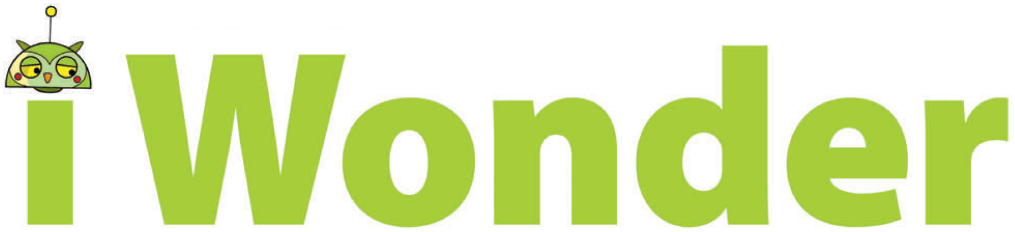 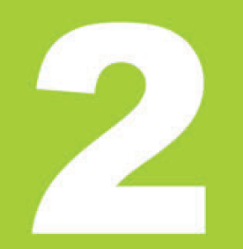 (opracowany zgodnie z podstawą programowąobowiązującą od 2017 r.)PRZEZNACZONY NA 
ok. 90 GODZIN LEKCYJNYCH2019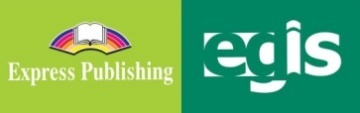 iWONDER 2 (poziom pre-A1) – Rozkład materiału (opracowany zgodnie z nową podstawą programową obowiązującą od 2017 r.)przeznaczony na ok. 90 godzin lekcyjnych_________________________________________________________________________________________________________________________________________ iWonder 2 to druga część serii podręczników przeznaczonych dla uczniów szkoły podstawowej. Podręcznik jest idealnie dostosowany do zainteresowań, potrzeb i sposobu uczenia się dzieci w klasie drugiej. Atrakcyjna tematyka, ciekawe dialogi, wspaniałe piosenki, duża różnorodność ćwiczeń, gier i zabaw skutecznie motywują do nauki języka, a dzięki temu pozwalają na harmonijne i efektywne rozwijanie czterech sprawności językowych – słuchania, mówienia, czytania i pisania. Na szczególną uwagę zasługują sekcje CLIL w każdym module podręcznika iWonder 2 (oraz w Zeszycie ćwiczeń), dzięki którym uczniowie uczą się języka anielskiego razem z innymi zagadnieniami przynależącymi do innych przedmiotów nauczania (np. matematyki, przyrody, geografii, nauk społecznych). Podręcznik z jednej strony rozbudza w dzieciach pasję poznawczą, a z drugiej – pozwala na systematyczne i konsekwentne realizowanie celu, jakim jest przygotowanie uczniów do dalszego rozwoju językowego. Przedstawiony poniżej szczegółowy rozkład materiału do podręcznika iWonder 2 jest propozycją, a więc może być modyfikowany i dostosowany do konkretnych warunków i możliwości edukacyjnych uczniów (wymiar godzin, liczebność klas i grup uczniów, środki dydaktyczne, uzdolnienia i preferencje młodzieży itp.). Materiał zawarty w podręczniku iWonder 2 może być zrealizowany w trakcie ok. 90 godzin lekcyjnych, czyli przy 3 godzinach języka angielskiego tygodniowo. Mając na uwadze fakt, że kurs jest elastyczny, można go realizować przy większej liczbie godzin, wykorzystując dodatkowe materiały znajdujące się m.in. w Teacher’s Multimedia Resource Pack. Z drugiej strony kurs sprawdzi się również w przypadku mniejszej liczby godzin, jednak materiał będzie wtedy realizowany w sposób selektywny, uzależniony od możliwości i tempa pracy uczniów. Rozkład materiału zawiera informacje na temat każdej z lekcji zawartych w podręczniku, w odniesieniu zarówno do materiału leksykalnego i zagadnień gramatycznych (znajomość środków językowych), jak i ćwiczonych umiejętności językowych (rozumienie, tworzenie i przetwarzanie wypowiedzi oraz reagowanie na wypowiedzi). Orientacyjny czas realizacji materiału opiera się na następujących założeniach: lekcja organizacyjna – wprowadzenie do podręcznika – 1 godzina dydaktyczna;rozdział wstępny Welcome back! – 1 godzina dydaktyczna;pierwsza lekcja w każdym module – wprowadzenie nowego materiału leksykalno-gramatycznego – 1 godzina dydaktyczna;druga lekcja w każdym module (Story) – rozwijanie umiejętności językowych (słuchanie, czytanie i mówienie) – 1 godzina dydaktyczna;trzecia lekcja w każdym module – wprowadzenie nowego materiału leksykalno-gramatycznego oraz rozwijanie umiejętności słuchania i mówienia – 1 godzina dydaktyczna;czwarta lekcja w każdym module – konsolidacja i rozwijanie słownictwa oraz praca projektowa Wonder Project – 1 godzina dydaktyczna;piąta lekcja w każdym module (CLIL) – treści o charakterze międzyprzedmiotowym (np. edukacja matematyczna, plastyczna, przyrodnicza) – 1 godzina dydaktyczna;szósta lekcja w każdym module (Sounds and Words) – rozpoznawanie liter i głosek oraz rozwijanie umiejętności czytania – 1 godzina dydaktyczna;siódma lekcja w każdym module (Review) – zajęcia powtórzeniowo-utrwalające – 1 godzina dydaktyczna;lekcja ósma w każdym rozdziale – gra planszowa (w oparciu o My Wonder Progress w Zeszycie ćwiczeń) – 1 godzina dydaktyczna;lekcje dziewiąta i dziesiąta w każdym module – sprawdzian wiadomości i umiejętności (np. Module Tests znajdujące się w Teacher’s Resource Pack CD-ROM) oraz jego omówienie – po 1 godzinie dydaktycznej; lekcje Wonder Tales (po module 2 i 6) – historyjki obrazkowe rozwijające umiejętność słuchania i czytania oraz promujące wartości – po 1 godzinie dydaktycznej;lekcje A World of Wonder (po module 4 i 8) – pomocne w poszerzaniu horyzontów oraz docenianiu różnorodności i złożoności świata, w którym żyjemy – po 1 godzinie dydaktycznej;lekcja na zakończenie roku szkolnego (At the seaside!) – 1 godzina dydaktyczna.Podręcznik posiada nowoczesną obudowę: oprogramowanie do tablic interaktywnych (Interactive Whiteboard Software) – umożliwia uatrakcyjnienie zajęć lekcyjnych i poszerzenie treści nauczania; interaktywny eBook (i-eBook) – zachęca i wdraża ucznia do samodzielnej pracy nad językiem (poza materiałem prezentowanym w książce zawiera m.in. krótkie filmy animowane, w tym tzw. reader The Ugly Duckling, oraz kwizy i słowiczek obrazkowy). W rozkładzie materiału zastosowano następujące skróty i kolor czcionki:PB – podręcznik ucznia (Pupil’s Book);AB – zeszyt ćwiczeń (Activity Book);V+Gr – dodatkowe ćwiczenia leksykalne oraz kompendium gramatyczne z ćwiczeniami (Vocabulary and Grrammar Practice);np. 1.1, 2.2, 3.1, 4.3, 5.2, 6.3 – wymagania szczegółowe z podstawy programowej dla I etapu edukacyjnego (niebieski kolor czcionki);* …… – informacje (data zajęć) do uzupełnienia przez nauczyciela;** – materiał ćwiczeniowy (wyszczególniony w ostatniej kolumnie tabeli wyróżnionej innym kolorem tła) znajdujący się w zeszycie ćwiczeń (AB) i interaktywnym eBooku (i-eBook), którego realizacja będzie zależała m.in. od liczby godzin wg ramowego planu nauczania, liczby uczniów w klasie/grupie oraz ich indywidualnych preferencji i uzdolnień. Rozkład materiału – i Wonder 2 ROZDZIAŁZNAJOMOŚĆ ŚRODKÓW JĘZYKOWYCHROZUMIENIE WYPOWIEDZI& PRZETWARZANIE WYPOWIEDZITWORZENIE WYPOWIEDZI& REAGOWANIE NA WYPOWIEDZIMATERIAŁ ĆWICZENIOWY**DATA*ZNAJOMOŚĆ ŚRODKÓW JĘZYKOWYCHROZUMIENIE WYPOWIEDZI& PRZETWARZANIE WYPOWIEDZITWORZENIE WYPOWIEDZI& REAGOWANIE NA WYPOWIEDZIMATERIAŁ ĆWICZENIOWY**LEKCJA  1…………Temat lekcji: 1. Czego i jak będziemy się uczyć na lekcjach języka angielskiego? Wprowadzenie do podręcznika.Temat lekcji: 1. Czego i jak będziemy się uczyć na lekcjach języka angielskiego? Wprowadzenie do podręcznika.Temat lekcji: 1. Czego i jak będziemy się uczyć na lekcjach języka angielskiego? Wprowadzenie do podręcznika.Temat lekcji: 1. Czego i jak będziemy się uczyć na lekcjach języka angielskiego? Wprowadzenie do podręcznika.WELCOME BACK!WELCOME BACK!WELCOME BACK!WELCOME BACK!WELCOME BACK!LEKCJA  2PB str. 4–5Leksyka: liczebniki 21–50Gramatyka:zwroty: Welcome back! Hello, (Mary). Nice to see you! Hi, (Bill). How are you? I’m fine, thanks. What’s your favourite colour? Your favourite colour is (red). Twenty plus three. Twenty three. 1.1Słuchanie: wskazywanie bohaterów podręcznika na ilustracji w kolejności zgodnej z treścią piosenkipiosenka pt. Welcome back!podnoszenie wyciętych sylwetek bohaterów wymienianych w piosenceSłuchanie i czytanie:dobieranie liczb do ich słownych zapisów 2.1, 2.3, 3.1, 7Mówienie: powtarzanie nowego słownictwaśpiewanie piosenki pt. Welcome back!odpowiadanie na pytanie: Who is this?(w parach) krótkie dialogi sterowane – witanie i przedstawianie się (np. A: Hello, I’m Paul. What’s your name? B: Hello, I’m Maria. oraz A: Hello, Anne. Nice to see you! B: Hi, John. How are you? A: I’m fine, thanks.)(w parach) krótkie dialogi sterowane – odgadywanie ulubionego koloru, np. A: What’s your favourite colour? B: Thirty plus three. A: Twenty-three! Your favourite colour is red.4.1, 4.2, 4.3, 4.4, 6.1, 6.2, 6.3, 10AB ●str. 2–3 V+Gr ●str. 4–5 i-eBook (PB)LEKCJA  2…………Leksyka: liczebniki 21–50Gramatyka:zwroty: Welcome back! Hello, (Mary). Nice to see you! Hi, (Bill). How are you? I’m fine, thanks. What’s your favourite colour? Your favourite colour is (red). Twenty plus three. Twenty three. 1.1Słuchanie: wskazywanie bohaterów podręcznika na ilustracji w kolejności zgodnej z treścią piosenkipiosenka pt. Welcome back!podnoszenie wyciętych sylwetek bohaterów wymienianych w piosenceSłuchanie i czytanie:dobieranie liczb do ich słownych zapisów 2.1, 2.3, 3.1, 7Mówienie: powtarzanie nowego słownictwaśpiewanie piosenki pt. Welcome back!odpowiadanie na pytanie: Who is this?(w parach) krótkie dialogi sterowane – witanie i przedstawianie się (np. A: Hello, I’m Paul. What’s your name? B: Hello, I’m Maria. oraz A: Hello, Anne. Nice to see you! B: Hi, John. How are you? A: I’m fine, thanks.)(w parach) krótkie dialogi sterowane – odgadywanie ulubionego koloru, np. A: What’s your favourite colour? B: Thirty plus three. A: Twenty-three! Your favourite colour is red.4.1, 4.2, 4.3, 4.4, 6.1, 6.2, 6.3, 10AB ●str. 2–3 V+Gr ●str. 4–5 i-eBook (PB)LEKCJA  2…………Temat lekcji: Welcome Back! – powitania. Liczebniki 21–50.Temat lekcji: Welcome Back! – powitania. Liczebniki 21–50.Temat lekcji: Welcome Back! – powitania. Liczebniki 21–50.Temat lekcji: Welcome Back! – powitania. Liczebniki 21–50.Moduł 1 – OUR SENSESModuł 1 – OUR SENSESModuł 1 – OUR SENSESModuł 1 – OUR SENSESModuł 1 – OUR SENSESLEKCJA  3PB: str. 6–7Leksyka: liczebniki 1–50czasowniki określające zmysły: hear, see, smell, taste, touch części ciała: cheek, ears, eyes, hair, hands, nose, tongue Gramatyka:zwroty: I can (see) with my (eyes). 1.1Słuchanie: słuchanie i powtarzanie nowego słownictwa piosenka pt. Here are my eyesukładanie tekstu piosenki we właściwej kolejności (na podstawie przydzielonych wersów) Czytanie: dobieranie wyrazów do obrazka (części ciała)dobieranie obrazków (części ciała) do krótkich zdań (zmysły) 2.1, 2.3, 3.1, 7Mówienie: powtarzanie nowego słownictwa i zdań, np. I can (hear) with my (ears).śpiewanie piosenki pt. Here are my eyesodgadywanie zmysłów za pomocą pantomimy4.1, 4.2, 4.3, 4.4, 6.1, 10AB ●str. 4–5 V+Gr ●str. 6i-eBook (PB)LEKCJA  3…………Leksyka: liczebniki 1–50czasowniki określające zmysły: hear, see, smell, taste, touch części ciała: cheek, ears, eyes, hair, hands, nose, tongue Gramatyka:zwroty: I can (see) with my (eyes). 1.1Słuchanie: słuchanie i powtarzanie nowego słownictwa piosenka pt. Here are my eyesukładanie tekstu piosenki we właściwej kolejności (na podstawie przydzielonych wersów) Czytanie: dobieranie wyrazów do obrazka (części ciała)dobieranie obrazków (części ciała) do krótkich zdań (zmysły) 2.1, 2.3, 3.1, 7Mówienie: powtarzanie nowego słownictwa i zdań, np. I can (hear) with my (ears).śpiewanie piosenki pt. Here are my eyesodgadywanie zmysłów za pomocą pantomimy4.1, 4.2, 4.3, 4.4, 6.1, 10AB ●str. 4–5 V+Gr ●str. 6i-eBook (PB)LEKCJA  3…………Temat lekcji: Senses and parts of the body – zmysły i części ciała.Temat lekcji: Senses and parts of the body – zmysły i części ciała.Temat lekcji: Senses and parts of the body – zmysły i części ciała.Temat lekcji: Senses and parts of the body – zmysły i części ciała.LEKCJA  4PB: str. 8–9Leksyka: powtórzenie: części ciała, zmysłyrzeczowniki: oven, sugarprzymiotnik: ready zaimek: anythingprzysłówek: yetGramatyka:zwroty: I can smell chocolate! Can I taste it, Grandpa? I can’t see anything!1.1Słuchanie: słuchanie i powtarzanie nowego słownictwa historyjka obrazkowa pt. I can smell chocolate!Czytanie:historyjka obrazkowa – dobieranie postaci do ich wypowiedzi 2.1, 2.2, 2.3, 3.1, 3.2, 7Mówienie: powtarzanie nowego słownictwa odgrywanie dialogu z historyjki obrazkowejdopowiadanie zakończenia zwrotów i zdań z historyjki4.1, 4.3, 4.4, 6.1, 10AB ●str. 6–7V+Gr ●str. 6i-eBook (PB)LEKCJA  4…………Leksyka: powtórzenie: części ciała, zmysłyrzeczowniki: oven, sugarprzymiotnik: ready zaimek: anythingprzysłówek: yetGramatyka:zwroty: I can smell chocolate! Can I taste it, Grandpa? I can’t see anything!1.1Słuchanie: słuchanie i powtarzanie nowego słownictwa historyjka obrazkowa pt. I can smell chocolate!Czytanie:historyjka obrazkowa – dobieranie postaci do ich wypowiedzi 2.1, 2.2, 2.3, 3.1, 3.2, 7Mówienie: powtarzanie nowego słownictwa odgrywanie dialogu z historyjki obrazkowejdopowiadanie zakończenia zwrotów i zdań z historyjki4.1, 4.3, 4.4, 6.1, 10AB ●str. 6–7V+Gr ●str. 6i-eBook (PB)LEKCJA  4…………Temat lekcji: I can smell chocolate! – praca z tekstem.Temat lekcji: I can smell chocolate! – praca z tekstem.Temat lekcji: I can smell chocolate! – praca z tekstem.Temat lekcji: I can smell chocolate! – praca z tekstem.LEKCJA  5PB: str. 10–11Leksyka: powtórzenie: zmysłyprzymiotniki wyrażające uczucia i emocje: angry, happy, sad, scared, tiredGramatyka:zwroty: Has he got (blue hair)? Yes, he has. Is he (happy)? I’m (happy).1.1, 1.11Słuchanie: słuchanie i powtarzanie nowego słownictwa opisy 4 postaci – dobieranie imion do obrazkówSłuchanie i czytanie:piosenka pt. Feelings – dobieranie przymiotników wyrażających uczucia i emocje do ilustrujących je obrazków 2.1, 2.2, 2.3, 3.2, 7Mówienie: powtarzanie nowego słownictwa nazywanie uczuć i emocji(w parach) krótkie dialogi sterowane – pytania i odpowiedzi dot. opisu postaci i ich emocji (np. A: Has he got orange hair? B: Yes, he has. A: Is he happy? B: No, he isn’t. A: Is he Mark? itd.)4.1, 4.2, 4.3, 4.4, 6.1, 6.3, 10 AB ●str. 8–9 V+Gr ●str. 7i-eBook (PB)LEKCJA  5…………Leksyka: powtórzenie: zmysłyprzymiotniki wyrażające uczucia i emocje: angry, happy, sad, scared, tiredGramatyka:zwroty: Has he got (blue hair)? Yes, he has. Is he (happy)? I’m (happy).1.1, 1.11Słuchanie: słuchanie i powtarzanie nowego słownictwa opisy 4 postaci – dobieranie imion do obrazkówSłuchanie i czytanie:piosenka pt. Feelings – dobieranie przymiotników wyrażających uczucia i emocje do ilustrujących je obrazków 2.1, 2.2, 2.3, 3.2, 7Mówienie: powtarzanie nowego słownictwa nazywanie uczuć i emocji(w parach) krótkie dialogi sterowane – pytania i odpowiedzi dot. opisu postaci i ich emocji (np. A: Has he got orange hair? B: Yes, he has. A: Is he happy? B: No, he isn’t. A: Is he Mark? itd.)4.1, 4.2, 4.3, 4.4, 6.1, 6.3, 10 AB ●str. 8–9 V+Gr ●str. 7i-eBook (PB)LEKCJA  5…………Temat lekcji: Has he got ...? Is she ...? – opisujemy postaci. Feelings – poznajemy uczucia i emocje. Temat lekcji: Has he got ...? Is she ...? – opisujemy postaci. Feelings – poznajemy uczucia i emocje. Temat lekcji: Has he got ...? Is she ...? – opisujemy postaci. Feelings – poznajemy uczucia i emocje. Temat lekcji: Has he got ...? Is she ...? – opisujemy postaci. Feelings – poznajemy uczucia i emocje. LEKCJA  6PB: str. 12–13Leksyka: powtórzenie: zmysły, uczucia i emocjerzeczowniki: grass, rain, sea, strawberriesGramatyka: zwroty: I’m (happy) when I (see the sun). I can (hear) with my (nose). No, you can’t.1.1, 1.11, 1.12Słuchanie: słuchanie i powtarzanie słownictwa Czytanie:wybieranie w zdaniach właściwego czasownika (zmysły)My 5 Senses! – model pracy projektowej2.1, 7 Mówienie: powtarzanie nowego słownictwazabawa Let’s Play – określanie, czy zdanie wypowiedziane przez ucznia jest prawdziweodpowiadanie na pytanie: What makes you happy?projekt: przygotowanie i prezentacja pracy projektowej pt. My 5 Senses! na forum klasyPisanie: uzupełnianie luk w zdaniach podanymi wyrazami 4.1, 4.2, 5.2, 5.3, 6.1, 7AB ●str. 10–11V+Gr ●str. 7i-eBook (PB)LEKCJA  6…………Leksyka: powtórzenie: zmysły, uczucia i emocjerzeczowniki: grass, rain, sea, strawberriesGramatyka: zwroty: I’m (happy) when I (see the sun). I can (hear) with my (nose). No, you can’t.1.1, 1.11, 1.12Słuchanie: słuchanie i powtarzanie słownictwa Czytanie:wybieranie w zdaniach właściwego czasownika (zmysły)My 5 Senses! – model pracy projektowej2.1, 7 Mówienie: powtarzanie nowego słownictwazabawa Let’s Play – określanie, czy zdanie wypowiedziane przez ucznia jest prawdziweodpowiadanie na pytanie: What makes you happy?projekt: przygotowanie i prezentacja pracy projektowej pt. My 5 Senses! na forum klasyPisanie: uzupełnianie luk w zdaniach podanymi wyrazami 4.1, 4.2, 5.2, 5.3, 6.1, 7AB ●str. 10–11V+Gr ●str. 7i-eBook (PB)LEKCJA  6…………Temat lekcji: Zmysły – zabawa. My 5 Senses! – przygotowanie i prezentacja pracy projektowej.Temat lekcji: Zmysły – zabawa. My 5 Senses! – przygotowanie i prezentacja pracy projektowej.Temat lekcji: Zmysły – zabawa. My 5 Senses! – przygotowanie i prezentacja pracy projektowej.Temat lekcji: Zmysły – zabawa. My 5 Senses! – przygotowanie i prezentacja pracy projektowej.LEKCJA  7CLIL: Social SciencePB: str. 14–15Leksyka: powtórzenie: zmysły, uczucia i emocjeprzymiotnik: saferzeczownik: danger, sounds Gramatyka:zwrot: Be safe!1.1, 1.11Słuchanie: słuchanie i powtarzanie słownictwa Sounds and Feelings! – zaznaczanie obrazka (emocje) zgodnie z dźwiękami w nagraniu2.1, 2.2, 7Mówienie: powtarzanie nowego słownictwaValues: określanie, które zmysły ostrzegają nas przed niebezpieczeństwem w przedstawionych sytuacjach (np. We can smell smoke from a fire.)4.1, 4.4, 6.1, 10AB ●str. 12V+Gr ●str. 7i-eBook (PB)LEKCJA  7…………Leksyka: powtórzenie: zmysły, uczucia i emocjeprzymiotnik: saferzeczownik: danger, sounds Gramatyka:zwrot: Be safe!1.1, 1.11Słuchanie: słuchanie i powtarzanie słownictwa Sounds and Feelings! – zaznaczanie obrazka (emocje) zgodnie z dźwiękami w nagraniu2.1, 2.2, 7Mówienie: powtarzanie nowego słownictwaValues: określanie, które zmysły ostrzegają nas przed niebezpieczeństwem w przedstawionych sytuacjach (np. We can smell smoke from a fire.)4.1, 4.4, 6.1, 10AB ●str. 12V+Gr ●str. 7i-eBook (PB)LEKCJA  7…………Temat lekcji: CLIL: Znaczenie zmysłów. Sounds and feelings – jakie to emocje?Temat lekcji: CLIL: Znaczenie zmysłów. Sounds and feelings – jakie to emocje?Temat lekcji: CLIL: Znaczenie zmysłów. Sounds and feelings – jakie to emocje?Temat lekcji: CLIL: Znaczenie zmysłów. Sounds and feelings – jakie to emocje?LEKCJE  8–9Sounds and WordsPB: str. 16; AB: str. 10Leksyka: rzeczowniki: cheek, cheese, cherries, chicken, chips, chocolate czasownik: touchCzytanie:wyszukiwanie ch w wyrazachczytanie globalne wyrazów: call, chair, cold, chicken, cut, children wyszukiwanie wyrazów w diagramieSłuchanie, czytanie i wymowa: litery i głoski – rozpoznawanie i produkowanie dźwięków: ch2.1, 2.3, 3.1, 3.2, 7Mówienie: powtarzanie dźwięków i wyrazówPisanie: pisanie wyrazów (np. chips, cut, cold) w odpowiedniej kolumnie4.1, 5.1, 6.1AB ●str. 13V+Gr ●str. 7i-eBook (PB)LEKCJE  8–9……………………Leksyka: rzeczowniki: cheek, cheese, cherries, chicken, chips, chocolate czasownik: touchCzytanie:wyszukiwanie ch w wyrazachczytanie globalne wyrazów: call, chair, cold, chicken, cut, children wyszukiwanie wyrazów w diagramieSłuchanie, czytanie i wymowa: litery i głoski – rozpoznawanie i produkowanie dźwięków: ch2.1, 2.3, 3.1, 3.2, 7Mówienie: powtarzanie dźwięków i wyrazówPisanie: pisanie wyrazów (np. chips, cut, cold) w odpowiedniej kolumnie4.1, 5.1, 6.1AB ●str. 13V+Gr ●str. 7i-eBook (PB)LEKCJE  8–9……………………Temat lekcji: Sounds and Words: poznajemy dwuznak ch. Rozpoznajemy i piszemy wyrazy z ch.Temat lekcji: Sounds and Words: poznajemy dwuznak ch. Rozpoznajemy i piszemy wyrazy z ch.Temat lekcji: Sounds and Words: poznajemy dwuznak ch. Rozpoznajemy i piszemy wyrazy z ch.Temat lekcji: Sounds and Words: poznajemy dwuznak ch. Rozpoznajemy i piszemy wyrazy z ch.LEKCJA  10Review 1PB: str. 17Leksyka i gramatyka: powtórzenie materiału z rozdziału 11.1, 1.11Słuchanie:kolorowanie obrazka zgodnie z treścią nagraniaCzytanie:odnajdywanie i umieszczanie naklejek we właściwych miejscach2.1, 2.3, 3.1, 3.2, 7Mówienie: nazywanie emocjiPisanie: rozwiązywanie krzyżówki5.1, 6.1, 9V+Gr ●str. 8–9, 52–65i-eBook (PB)LEKCJA  10…………Leksyka i gramatyka: powtórzenie materiału z rozdziału 11.1, 1.11Słuchanie:kolorowanie obrazka zgodnie z treścią nagraniaCzytanie:odnajdywanie i umieszczanie naklejek we właściwych miejscach2.1, 2.3, 3.1, 3.2, 7Mówienie: nazywanie emocjiPisanie: rozwiązywanie krzyżówki5.1, 6.1, 9V+Gr ●str. 8–9, 52–65i-eBook (PB)LEKCJA  10…………samoocena: kolorowanie odpowiedniej „buźki” (PB) samoocena: kolorowanie odpowiedniej „buźki” (PB) samoocena: kolorowanie odpowiedniej „buźki” (PB) V+Gr ●str. 8–9, 52–65i-eBook (PB)LEKCJA  10…………Temat lekcji: Powtórzenie i utrwalenie słownictwa i konstrukcji zdaniowych z rozdziału 1.Temat lekcji: Powtórzenie i utrwalenie słownictwa i konstrukcji zdaniowych z rozdziału 1.Temat lekcji: Powtórzenie i utrwalenie słownictwa i konstrukcji zdaniowych z rozdziału 1.Temat lekcji: Powtórzenie i utrwalenie słownictwa i konstrukcji zdaniowych z rozdziału 1.LEKCJA  11PB: str. 6–17; AB: str. 14–15Leksyka i gramatyka: powtórzenie materiału z rozdziału 1 (gra planszowa utrwalająca poznane słownictwo i struktury) 1.1, 1.11Słuchanie: rozumienie krótkich poleceń, np. Sit down!2.1, 3.1Mówienie: nazywanie przyborów szkolnych i kolorów4.1, 4.4, 6.1, 9, 10AB ●str. 14–15V+Gr ●str. 8–9, 52–65i-eBook (PB)LEKCJA  11…………Leksyka i gramatyka: powtórzenie materiału z rozdziału 1 (gra planszowa utrwalająca poznane słownictwo i struktury) 1.1, 1.11Słuchanie: rozumienie krótkich poleceń, np. Sit down!2.1, 3.1Mówienie: nazywanie przyborów szkolnych i kolorów4.1, 4.4, 6.1, 9, 10AB ●str. 14–15V+Gr ●str. 8–9, 52–65i-eBook (PB)LEKCJA  11…………samoocena: określanie swojej wiedzy poprzez zaznaczanie właściwej kratki (AB)samoocena: określanie swojej wiedzy poprzez zaznaczanie właściwej kratki (AB)samoocena: określanie swojej wiedzy poprzez zaznaczanie właściwej kratki (AB)AB ●str. 14–15V+Gr ●str. 8–9, 52–65i-eBook (PB)LEKCJA  11…………Temat lekcji: My Wonder Progress – gra planszowa.Temat lekcji: My Wonder Progress – gra planszowa.Temat lekcji: My Wonder Progress – gra planszowa.Temat lekcji: My Wonder Progress – gra planszowa.LEKCJA  12 …………Temat lekcji: Sprawdzian wiadomości i umiejętności (rozdział 1).Temat lekcji: Sprawdzian wiadomości i umiejętności (rozdział 1).Temat lekcji: Sprawdzian wiadomości i umiejętności (rozdział 1).Temat lekcji: Sprawdzian wiadomości i umiejętności (rozdział 1).LEKCJA  13…………Temat lekcji: Omówienie sprawdzianu.Temat lekcji: Omówienie sprawdzianu.Temat lekcji: Omówienie sprawdzianu.Temat lekcji: Omówienie sprawdzianu.ROZDZIAŁZNAJOMOŚĆ ŚRODKÓW JĘZYKOWYCHROZUMIENIE WYPOWIEDZI& PRZETWARZANIE WYPOWIEDZITWORZENIE WYPOWIEDZI& REAGOWANIE NA WYPOWIEDZIMATERIAŁ ĆWICZENIOWY**DATA*ZNAJOMOŚĆ ŚRODKÓW JĘZYKOWYCHROZUMIENIE WYPOWIEDZI& PRZETWARZANIE WYPOWIEDZITWORZENIE WYPOWIEDZI& REAGOWANIE NA WYPOWIEDZIMATERIAŁ ĆWICZENIOWY**Moduł 2 – ANIMAL GROUPSModuł 2 – ANIMAL GROUPSModuł 2 – ANIMAL GROUPSModuł 2 – ANIMAL GROUPSModuł 2 – ANIMAL GROUPSLEKCJA  14PB: str. 18–19Leksyka: gromady zwierząt: birds, fish, insects, mammals, reptileszwierzęta: butterfly, chicken, duck, goldfish, horse, ladybird, rabbit, shark, snake, tortorise, octopus, penguinGramatyka:zwroty: A cat and a horse are mammals. A chicken is a bird.1.12Słuchanie (i czytanie): słuchanie i powtarzanie nowego słownictwa wskazywanie zwierząt w podręczniku zgodnie z treścią piosenki pt. Animalspiosenka pt. Animals – rysowanie w powietrzu usłyszanego w piosence kształtuodgadywanie nazwy zwierzęcia na podstawie opisu podanego przez nauczycielaCzytanie:zaznaczanie zwierzęcia niepasującego do pozostałych (the odd one out)2.1, 2.2, 3.1, 7Mówienie: wskazywanie i nazwanie zwierząt oraz gromadśpiewanie piosenki pt. Animals określanie, do jakiej grupy należy dane zwierzę (np. A shark and a goldfish are fish. A dog is a mammal.) 4.1, 4.2, 4.3, 4.4, 6.1, 10AB ●str. 16–17V+Gr ●str. 10i-eBook (PB)LEKCJA  14…………Leksyka: gromady zwierząt: birds, fish, insects, mammals, reptileszwierzęta: butterfly, chicken, duck, goldfish, horse, ladybird, rabbit, shark, snake, tortorise, octopus, penguinGramatyka:zwroty: A cat and a horse are mammals. A chicken is a bird.1.12Słuchanie (i czytanie): słuchanie i powtarzanie nowego słownictwa wskazywanie zwierząt w podręczniku zgodnie z treścią piosenki pt. Animalspiosenka pt. Animals – rysowanie w powietrzu usłyszanego w piosence kształtuodgadywanie nazwy zwierzęcia na podstawie opisu podanego przez nauczycielaCzytanie:zaznaczanie zwierzęcia niepasującego do pozostałych (the odd one out)2.1, 2.2, 3.1, 7Mówienie: wskazywanie i nazwanie zwierząt oraz gromadśpiewanie piosenki pt. Animals określanie, do jakiej grupy należy dane zwierzę (np. A shark and a goldfish are fish. A dog is a mammal.) 4.1, 4.2, 4.3, 4.4, 6.1, 10AB ●str. 16–17V+Gr ●str. 10i-eBook (PB)LEKCJA  14…………Temat lekcji: Animal Groups – świat zwierząt. Temat lekcji: Animal Groups – świat zwierząt. Temat lekcji: Animal Groups – świat zwierząt. Temat lekcji: Animal Groups – świat zwierząt. LEKCJA  15PB: str. 20–21Leksyka: powtórzenie: zwierzęta, gromady zwierzątczasowniki: have babies, lay eggs, walkprzymiotniki: cuteGramatyka:zwroty: (A tortoise) is a reptile. It lays eggs. (Dogs) don’t lay eggs. How many are there now?1.12Słuchanie (i czytanie): słuchanie i powtarzanie nowego słownictwa słuchanie historyjki obrazkowej pt. From an egg!Czytanie: dobieranie zakończeń zdań do ich początków 2.1, 2.2, 2.3, 3.1, 3.2, 7Mówienie: powtarzanie nowego słownictwa odgrywanie dialogu z historyjki obrazkowejodpowiadanie na pytania dotyczące fabuły historyjki obrazkowej(w parach) zgadywanie, o jakim zwierzęciu myśli drugi uczeń (np. A: (thinks of a bird) It lays eggs. B: Is it a tortoise? A: No, it isn’t. It can fly. B: Is it a bird? A: Yes. It is! itd.) 4.1, 4.3, 4.4, 6.1, 10AB ●str. 18–19 V+Gr ●str. 10i-eBook (PB)LEKCJA  15…………Leksyka: powtórzenie: zwierzęta, gromady zwierzątczasowniki: have babies, lay eggs, walkprzymiotniki: cuteGramatyka:zwroty: (A tortoise) is a reptile. It lays eggs. (Dogs) don’t lay eggs. How many are there now?1.12Słuchanie (i czytanie): słuchanie i powtarzanie nowego słownictwa słuchanie historyjki obrazkowej pt. From an egg!Czytanie: dobieranie zakończeń zdań do ich początków 2.1, 2.2, 2.3, 3.1, 3.2, 7Mówienie: powtarzanie nowego słownictwa odgrywanie dialogu z historyjki obrazkowejodpowiadanie na pytania dotyczące fabuły historyjki obrazkowej(w parach) zgadywanie, o jakim zwierzęciu myśli drugi uczeń (np. A: (thinks of a bird) It lays eggs. B: Is it a tortoise? A: No, it isn’t. It can fly. B: Is it a bird? A: Yes. It is! itd.) 4.1, 4.3, 4.4, 6.1, 10AB ●str. 18–19 V+Gr ●str. 10i-eBook (PB)LEKCJA  15…………Temat lekcji: From an egg! – praca z tekstem.Temat lekcji: From an egg! – praca z tekstem.Temat lekcji: From an egg! – praca z tekstem.Temat lekcji: From an egg! – praca z tekstem.LEKCJA  16PB: str. 22–23Leksyka: powtórzenie: zwierzętaczęści ciała zwierząt: feathers, fin, fur, scales, shell, wingsprzymiotniki: fast, slowGramatyka:zwroty: What animal have I got? Has is got (fins)? Yes, it has./ No, it hasn’t.1.12Słuchanie (i czytanie): słuchanie i powtarzanie nowego słownictwa piosenka pt. What animal have I got? – wskazywanie właściwego zwierzątka (A lub B) Czytanie: zaznaczanie właściwych nazw zwierząt na podstawie opisu2.1, 2.2, 3.1, 3.2, 7Mówienie: powtarzanie poznanego słownictwa (w parach) krótkie dialogi sterowane (na podstawie diagramu) – odgadywanie zwierzęcia wybranego przez kolegę/ koleżankę (np. A: What animal have I got? B: Has is got (fins)? A: No, it hasn’t. B: Has it got feathers? A: Yes, it has. B: Is it a duck? itd.)śpiewanie piosenki pt. What animal have I got?4.1, 4.2, 4.4, 6.1, 6.3, 10AB ●str. 21–22V+Gr ●str. 11i-eBook (PB)LEKCJA  16…………Leksyka: powtórzenie: zwierzętaczęści ciała zwierząt: feathers, fin, fur, scales, shell, wingsprzymiotniki: fast, slowGramatyka:zwroty: What animal have I got? Has is got (fins)? Yes, it has./ No, it hasn’t.1.12Słuchanie (i czytanie): słuchanie i powtarzanie nowego słownictwa piosenka pt. What animal have I got? – wskazywanie właściwego zwierzątka (A lub B) Czytanie: zaznaczanie właściwych nazw zwierząt na podstawie opisu2.1, 2.2, 3.1, 3.2, 7Mówienie: powtarzanie poznanego słownictwa (w parach) krótkie dialogi sterowane (na podstawie diagramu) – odgadywanie zwierzęcia wybranego przez kolegę/ koleżankę (np. A: What animal have I got? B: Has is got (fins)? A: No, it hasn’t. B: Has it got feathers? A: Yes, it has. B: Is it a duck? itd.)śpiewanie piosenki pt. What animal have I got?4.1, 4.2, 4.4, 6.1, 6.3, 10AB ●str. 21–22V+Gr ●str. 11i-eBook (PB)LEKCJA  16…………Temat lekcji: Has it got fins? – części ciała zwierząt. Opisujemy zwierzęta.Temat lekcji: Has it got fins? – części ciała zwierząt. Opisujemy zwierzęta.Temat lekcji: Has it got fins? – części ciała zwierząt. Opisujemy zwierzęta.Temat lekcji: Has it got fins? – części ciała zwierząt. Opisujemy zwierzęta.LEKCJA  17PB: str. 24–25Leksyka: cechy i umiejętności zwierzątGramatyka:zwroty: What can (horses) do? They can (run). My favourite animals are birds.1.12Słuchanie: dobieranie wypowiedzi (opisy zwierząt) do obrazków (numerowanie) Czytanie:My Favourite Animals! – model pracy projektowej Czytanie i pisanie:uzupełnianie luk w tekście poprzez ułożenie wyrazów z rozsypanych liter2.1, 2.3, 3.1, 3.2, 7Mówienie: (w grupach) krótkie dialogi sterowane – pytania i odpowiedzi (np. A: What can (snakes) do? B: They can (crawl). itd.)odpowiadanie na różne pytania dotyczące zwierzątPisanie i mówienie: projekt: przygotowanie i prezentacja pracy projektowej My Favourite Animals! na forum klasy4.1, 4.2, 4.4, 5.2, 5.3, 6.1, 6.3, 10AB ●str. 22–23V+Gr ●str. 11i-eBook (PB)LEKCJA  17…………Leksyka: cechy i umiejętności zwierzątGramatyka:zwroty: What can (horses) do? They can (run). My favourite animals are birds.1.12Słuchanie: dobieranie wypowiedzi (opisy zwierząt) do obrazków (numerowanie) Czytanie:My Favourite Animals! – model pracy projektowej Czytanie i pisanie:uzupełnianie luk w tekście poprzez ułożenie wyrazów z rozsypanych liter2.1, 2.3, 3.1, 3.2, 7Mówienie: (w grupach) krótkie dialogi sterowane – pytania i odpowiedzi (np. A: What can (snakes) do? B: They can (crawl). itd.)odpowiadanie na różne pytania dotyczące zwierzątPisanie i mówienie: projekt: przygotowanie i prezentacja pracy projektowej My Favourite Animals! na forum klasy4.1, 4.2, 4.4, 5.2, 5.3, 6.1, 6.3, 10AB ●str. 22–23V+Gr ●str. 11i-eBook (PB)LEKCJA  17…………Temat lekcji: What can horses do? – co robią zwierzęta? My favourite animals! – przygotowanie i prezentacja pracy projektowej.Temat lekcji: What can horses do? – co robią zwierzęta? My favourite animals! – przygotowanie i prezentacja pracy projektowej.Temat lekcji: What can horses do? – co robią zwierzęta? My favourite animals! – przygotowanie i prezentacja pracy projektowej.Temat lekcji: What can horses do? – co robią zwierzęta? My favourite animals! – przygotowanie i prezentacja pracy projektowej.LEKCJA  18CLIL: SciencePB: str. 26–27Leksyka: zwierzęta: crocodile, frog, horse, jellyfish, octopus, rabbit, snail, spiderGramatyka:zwrot A (frog) has got a skeleton.1.12Słuchanie: słuchanie i powtarzanie poznanego słownictwaCzytanie:określanie, czy zwierzęta mają szkielet czy nie (łączenie wyrazów ze słowami skeleton/ no skeleton)2.1, 3.1, 7Mówienie:nazywanie zwierząt przedstawionych na ilustracji udzielanie odpowiedzi na pytania: What animal is this? Has is got a skeleton?Pisanie i mówienie: ICT, projekt: (w grupach) przygotowanie i prezentacja pracy projektowej Animals and their Skeletons 4.1, 4.2, 4.4, 6.1, 10, 11AB ●str. 24V+Gr ●str. 11i-eBook (PB)LEKCJA  18…………Leksyka: zwierzęta: crocodile, frog, horse, jellyfish, octopus, rabbit, snail, spiderGramatyka:zwrot A (frog) has got a skeleton.1.12Słuchanie: słuchanie i powtarzanie poznanego słownictwaCzytanie:określanie, czy zwierzęta mają szkielet czy nie (łączenie wyrazów ze słowami skeleton/ no skeleton)2.1, 3.1, 7Mówienie:nazywanie zwierząt przedstawionych na ilustracji udzielanie odpowiedzi na pytania: What animal is this? Has is got a skeleton?Pisanie i mówienie: ICT, projekt: (w grupach) przygotowanie i prezentacja pracy projektowej Animals and their Skeletons 4.1, 4.2, 4.4, 6.1, 10, 11AB ●str. 24V+Gr ●str. 11i-eBook (PB)LEKCJA  18…………Temat lekcji: CLIL: kręgowce i bezkręgowce. Temat lekcji: CLIL: kręgowce i bezkręgowce. Temat lekcji: CLIL: kręgowce i bezkręgowce. Temat lekcji: CLIL: kręgowce i bezkręgowce. LEKCJE  19–20Sounds and WordsPB: str. 28Leksyka: powtórzenie: zwierzęta i ich opiszwierzęta: fish, shark, sheeprzeczowniki: shell, shipSłuchanie i wymowa: litery i głoski – rozpoznawanie i produkowanie dźwięków: sh i chzaznaczanie, które słowa zawierają dźwięk shwykreślanie usłyszanych słów podczas gry w BingoCzytanie:czytanie globalne wyrazów: walk, your, how, fast, they, manywyszukiwanie sh w wyrazach2.1, 2.3, 3.1, 7Mówienie: powtarzanie dźwięków i wyrazówPisanie: uzupełnianie sh lub ch w wyrazachzapisywanie wyrazów podczas gry w Bingo4.1, 4.4, 5.1, 6.1AB ●str. 25V+Gr ●str. 11i-eBook (PB)LEKCJE  19–20……………………Leksyka: powtórzenie: zwierzęta i ich opiszwierzęta: fish, shark, sheeprzeczowniki: shell, shipSłuchanie i wymowa: litery i głoski – rozpoznawanie i produkowanie dźwięków: sh i chzaznaczanie, które słowa zawierają dźwięk shwykreślanie usłyszanych słów podczas gry w BingoCzytanie:czytanie globalne wyrazów: walk, your, how, fast, they, manywyszukiwanie sh w wyrazach2.1, 2.3, 3.1, 7Mówienie: powtarzanie dźwięków i wyrazówPisanie: uzupełnianie sh lub ch w wyrazachzapisywanie wyrazów podczas gry w Bingo4.1, 4.4, 5.1, 6.1AB ●str. 25V+Gr ●str. 11i-eBook (PB)LEKCJE  19–20……………………Temat lekcji: Sounds and Words: poznajemy dwuznak sh. Rozpoznajemy i piszemy wyrazy z sh i ch.Temat lekcji: Sounds and Words: poznajemy dwuznak sh. Rozpoznajemy i piszemy wyrazy z sh i ch.Temat lekcji: Sounds and Words: poznajemy dwuznak sh. Rozpoznajemy i piszemy wyrazy z sh i ch.Temat lekcji: Sounds and Words: poznajemy dwuznak sh. Rozpoznajemy i piszemy wyrazy z sh i ch.LEKCJA  21Review 2PB: str. 29Leksyka i gramatyka: powtórzenie materiału z rozdziału 21.12Słuchanie:zaznaczanie właściwej odpowiedzi – czy opis zwierzątka pasuje do obrazka (yes/no)Czytanie:dobieranie naklejek do zdań opisujących zwierzętawyszukiwanie wyrazów w ciągu liter 2.1, 2.3, 3.1, 3.2, 7Mówienie: nazywanie zwierząt na naklejkach6.1, 9AB ●str. 28–29V+Gr ●str. 12–14, 66–69i-eBook (PB)LEKCJA  21…………Leksyka i gramatyka: powtórzenie materiału z rozdziału 21.12Słuchanie:zaznaczanie właściwej odpowiedzi – czy opis zwierzątka pasuje do obrazka (yes/no)Czytanie:dobieranie naklejek do zdań opisujących zwierzętawyszukiwanie wyrazów w ciągu liter 2.1, 2.3, 3.1, 3.2, 7Mówienie: nazywanie zwierząt na naklejkach6.1, 9AB ●str. 28–29V+Gr ●str. 12–14, 66–69i-eBook (PB)LEKCJA  21…………samoocena: kolorowanie odpowiedniej „buźki” (PB) samoocena: kolorowanie odpowiedniej „buźki” (PB) samoocena: kolorowanie odpowiedniej „buźki” (PB) AB ●str. 28–29V+Gr ●str. 12–14, 66–69i-eBook (PB)LEKCJA  21…………Temat lekcji: Powtórzenie i utrwalenie słownictwa i konstrukcji zdaniowych z rozdziału 2.Temat lekcji: Powtórzenie i utrwalenie słownictwa i konstrukcji zdaniowych z rozdziału 2.Temat lekcji: Powtórzenie i utrwalenie słownictwa i konstrukcji zdaniowych z rozdziału 2.Temat lekcji: Powtórzenie i utrwalenie słownictwa i konstrukcji zdaniowych z rozdziału 2.LEKCJA  22PB: str. 18–29;AB: str. 26–27Leksyka i gramatyka: powtórzenie materiału z rozdziału 2 (gra planszowa utrwalająca poznane słownictwo i struktury) 1.122.1, 3.1Mówienie: podawanie nazw zwierząt i gromad opisywanie wyglądu zwierzątopisywanie, co potrafią zwierzęta 4.1, 4.4, 6.1, 9, 10V+Gr ●str. 12–14, 66–69i-eBook (PB)LEKCJA  22…………Leksyka i gramatyka: powtórzenie materiału z rozdziału 2 (gra planszowa utrwalająca poznane słownictwo i struktury) 1.122.1, 3.1Mówienie: podawanie nazw zwierząt i gromad opisywanie wyglądu zwierzątopisywanie, co potrafią zwierzęta 4.1, 4.4, 6.1, 9, 10V+Gr ●str. 12–14, 66–69i-eBook (PB)LEKCJA  22…………Temat lekcji: My Wonder Progress – gra planszowa.Temat lekcji: My Wonder Progress – gra planszowa.Temat lekcji: My Wonder Progress – gra planszowa.Temat lekcji: My Wonder Progress – gra planszowa.LEKCJA  23…………Temat lekcji: Sprawdzian wiadomości i umiejętności (rozdział 2).Temat lekcji: Sprawdzian wiadomości i umiejętności (rozdział 2).Temat lekcji: Sprawdzian wiadomości i umiejętności (rozdział 2).Temat lekcji: Sprawdzian wiadomości i umiejętności (rozdział 2).LEKCJA  24…………Temat lekcji: Omówienie sprawdzianu.Temat lekcji: Omówienie sprawdzianu.Temat lekcji: Omówienie sprawdzianu.Temat lekcji: Omówienie sprawdzianu.LEKCJA  25Wonder Tales 1PB: str. 30–31Leksyka: przymiotniki: brave, cleverrzeczowniki: cage, music1.12, 1.13Słuchanie i czytanie: historyjka obrazkowa pt. The Dancing Tortoise – praca z tekstem 2.1, 2.2, 3.1, 7Mówienie: odgrywanie dialogu z historyjki obrazkowejwskazywanie, który z bohaterów wypowiada zdania z historyjki4.1, 4.2, 4.3, 6.1V+Gr ●str. 15i-eBook (PB)LEKCJA  25…………Leksyka: przymiotniki: brave, cleverrzeczowniki: cage, music1.12, 1.13Słuchanie i czytanie: historyjka obrazkowa pt. The Dancing Tortoise – praca z tekstem 2.1, 2.2, 3.1, 7Mówienie: odgrywanie dialogu z historyjki obrazkowejwskazywanie, który z bohaterów wypowiada zdania z historyjki4.1, 4.2, 4.3, 6.1V+Gr ●str. 15i-eBook (PB)LEKCJA  25…………Temat lekcji: Wonder Tales 1: The Dancing Tortoise – praca z tekstem. Temat lekcji: Wonder Tales 1: The Dancing Tortoise – praca z tekstem. Temat lekcji: Wonder Tales 1: The Dancing Tortoise – praca z tekstem. Temat lekcji: Wonder Tales 1: The Dancing Tortoise – praca z tekstem. ROZDZIAŁZNAJOMOŚĆ ŚRODKÓW JĘZYKOWYCHROZUMIENIE WYPOWIEDZI& PRZETWARZANIE WYPOWIEDZITWORZENIE WYPOWIEDZI& REAGOWANIE NA WYPOWIEDZIMATERIAŁ ĆWICZENIOWY**DATA*ZNAJOMOŚĆ ŚRODKÓW JĘZYKOWYCHROZUMIENIE WYPOWIEDZI& PRZETWARZANIE WYPOWIEDZITWORZENIE WYPOWIEDZI& REAGOWANIE NA WYPOWIEDZIMATERIAŁ ĆWICZENIOWY**Moduł 3 – HOUSESModuł 3 – HOUSESModuł 3 – HOUSESModuł 3 – HOUSESModuł 3 – HOUSESLEKCJA  26PB: str. 32–33Leksyka: części domu: chimney, door, floor, roof, wall, window rzeczowniki: flat, houseGramatyka:zwroty: How many (windows) are there? There are eight windows.1.2Słuchanie: powtarzanie nowego słownictwapiosenka pt. My small housewskazywanie części domu na obrazku zgodnie z treścią piosenki2.1, 2.2, 3.1, 7Mówienie: śpiewanie piosenki pt. My small house(w parach) rozmowa sterowana – pytania o szczegóły narysowanego wymarzonego domu (np. A: How many doors are there? B: There is one door. itd.)(w parach) jeden uczeń opisuje dom, a drugi na podstawie tego opisu rysuje go na kartce 4.1, 4.2, 4.3, 4.4, 6.1, 6.3, 10AB ●str. 30–31 V+Gr ●str. 16i-eBook (PB)LEKCJA  26…………Leksyka: części domu: chimney, door, floor, roof, wall, window rzeczowniki: flat, houseGramatyka:zwroty: How many (windows) are there? There are eight windows.1.2Słuchanie: powtarzanie nowego słownictwapiosenka pt. My small housewskazywanie części domu na obrazku zgodnie z treścią piosenki2.1, 2.2, 3.1, 7Mówienie: śpiewanie piosenki pt. My small house(w parach) rozmowa sterowana – pytania o szczegóły narysowanego wymarzonego domu (np. A: How many doors are there? B: There is one door. itd.)(w parach) jeden uczeń opisuje dom, a drugi na podstawie tego opisu rysuje go na kartce 4.1, 4.2, 4.3, 4.4, 6.1, 6.3, 10AB ●str. 30–31 V+Gr ●str. 16i-eBook (PB)LEKCJA  26…………Temat lekcji: Houses – dom i jego części.Temat lekcji: Houses – dom i jego części.Temat lekcji: Houses – dom i jego części.Temat lekcji: Houses – dom i jego części.LEKCJA  27PB: str. 34–35Leksyka: powtórzenie: części domurzeczowniki: caravan, tripGramatyka:zwroty: This is my new house. Where’s the (bedroom)? There are (four) rooms. Let’s go on a trip!1.2Słuchanie: słuchanie i powtarzanie nowego słownictwa historyjka obrazkowa pt. The cool caravanCzytanie: historyjka obrazkowa – określanie, czy podane zdania są zgodne z treścią historyjki2.1, 2.2, 2.3, 3.1, 3.2, 7Mówienie: odpowiadanie na pytanie dotyczące historyjki obrazkowejodgrywanie dialogu z historyjki obrazkowej4.1, 4.3, 4.4, 6.1, 10AB ●str. 32–33V+Gr ●str. 16i-eBook (PB)LEKCJA  27…………Leksyka: powtórzenie: części domurzeczowniki: caravan, tripGramatyka:zwroty: This is my new house. Where’s the (bedroom)? There are (four) rooms. Let’s go on a trip!1.2Słuchanie: słuchanie i powtarzanie nowego słownictwa historyjka obrazkowa pt. The cool caravanCzytanie: historyjka obrazkowa – określanie, czy podane zdania są zgodne z treścią historyjki2.1, 2.2, 2.3, 3.1, 3.2, 7Mówienie: odpowiadanie na pytanie dotyczące historyjki obrazkowejodgrywanie dialogu z historyjki obrazkowej4.1, 4.3, 4.4, 6.1, 10AB ●str. 32–33V+Gr ●str. 16i-eBook (PB)LEKCJA  27…………Temat lekcji: The cool caravan! – praca z tekstem.Temat lekcji: The cool caravan! – praca z tekstem.Temat lekcji: The cool caravan! – praca z tekstem.Temat lekcji: The cool caravan! – praca z tekstem.LEKCJA  28PB: str. 36–37Leksyka: powtórzenie: części domupowtórzenie: przyimki miejscawyposażenie domu: armchair, bed, chair, clock, cupboard, lamp, mat, mirror, sofa, tableprzymiotnik: messyGramatyka:zwroty: What’s this? It’s a (red) (mirror). What are these? They’re (blue) (clocks). Where are my (shoes)? They are (on the bed).1.2Słuchanie: powtarzanie nowego słownictwapiosenka pt. My roomwybieranie słów występujących w tekście piosenki (2 opcje)Czytanie:nauczyciel przedstawia parę: obrazek + karta wyrazowa, a uczniowie określają, czy napis jest poprawny2.1, 2.2, 2.3, 3.1, 7Mówienie: powtarzanie nowego słownictwaśpiewanie piosenki pt. My room!(w parach) rozmowa sterowana – pytania i odpowiedzi dotyczące obrazków z ćw. 8 (np. A: What’s this? B: It’s a red mirror. A: What are these? B: They are blue clocks.)(w grupach) uczniowie przyglądają się obrazkowi przez minutę, a po zamknięciu książki zadają sobie nawzajem pytania o położenie różnych przedmiotów na obrazku (np. A: Where is my lamp? B: It’s in the cupboard.)4.1, 4.2, 4.3, 4.4, 6.1, 6.3, 10AB ●str. 34–35 V+Gr ●str. 16–17i-eBook (PB)LEKCJA  28…………Leksyka: powtórzenie: części domupowtórzenie: przyimki miejscawyposażenie domu: armchair, bed, chair, clock, cupboard, lamp, mat, mirror, sofa, tableprzymiotnik: messyGramatyka:zwroty: What’s this? It’s a (red) (mirror). What are these? They’re (blue) (clocks). Where are my (shoes)? They are (on the bed).1.2Słuchanie: powtarzanie nowego słownictwapiosenka pt. My roomwybieranie słów występujących w tekście piosenki (2 opcje)Czytanie:nauczyciel przedstawia parę: obrazek + karta wyrazowa, a uczniowie określają, czy napis jest poprawny2.1, 2.2, 2.3, 3.1, 7Mówienie: powtarzanie nowego słownictwaśpiewanie piosenki pt. My room!(w parach) rozmowa sterowana – pytania i odpowiedzi dotyczące obrazków z ćw. 8 (np. A: What’s this? B: It’s a red mirror. A: What are these? B: They are blue clocks.)(w grupach) uczniowie przyglądają się obrazkowi przez minutę, a po zamknięciu książki zadają sobie nawzajem pytania o położenie różnych przedmiotów na obrazku (np. A: Where is my lamp? B: It’s in the cupboard.)4.1, 4.2, 4.3, 4.4, 6.1, 6.3, 10AB ●str. 34–35 V+Gr ●str. 16–17i-eBook (PB)LEKCJA  28…………Temat lekcji: What's this? What are these? – opisujemy wyposażenie domu. It’s on the bed – opisujemy pokój.Temat lekcji: What's this? What are these? – opisujemy wyposażenie domu. It’s on the bed – opisujemy pokój.Temat lekcji: What's this? What are these? – opisujemy wyposażenie domu. It’s on the bed – opisujemy pokój.Temat lekcji: What's this? What are these? – opisujemy wyposażenie domu. It’s on the bed – opisujemy pokój.LEKCJA  29PB: str. 38–39Leksyka: powtórzenie: wyposażenie domu miejsca, w których można mieszkać: caravan, castle, houseboat, igloo, dream house materiały budowlane: ice, metal, stone, wood Gramatyka:zwroty: What is your dream house made of? It’s made of (ice). 1.2Słuchanie: słuchanie i powtarzanie słownictwa dobieranie dzieci do ich wymarzonych domówCzytanie: My dream house! – model pracy projektowej określanie (yes/no) czy zdania są zgodne z tekstem 2.1, 2.3, 3.1, 3.2, 7Mówienie: powtarzanie nowego słownictwa(w parach) krótkie dialogi sterowane nt. domów i materiałów, z których je zbudowano (np. A: What is your dream house made of? B: It’s made of (ice).) Pisanie i mówienie: projekt: przygotowanie i prezentacja pracy projektowej My Dream House na forum klasy4.1, 4.2, 4.4, 5.2, 5.3, 6.1, 6.3, 10AB ●str. 36–37 V+Gr ●str. 17i-eBook (PB)LEKCJA  29…………Leksyka: powtórzenie: wyposażenie domu miejsca, w których można mieszkać: caravan, castle, houseboat, igloo, dream house materiały budowlane: ice, metal, stone, wood Gramatyka:zwroty: What is your dream house made of? It’s made of (ice). 1.2Słuchanie: słuchanie i powtarzanie słownictwa dobieranie dzieci do ich wymarzonych domówCzytanie: My dream house! – model pracy projektowej określanie (yes/no) czy zdania są zgodne z tekstem 2.1, 2.3, 3.1, 3.2, 7Mówienie: powtarzanie nowego słownictwa(w parach) krótkie dialogi sterowane nt. domów i materiałów, z których je zbudowano (np. A: What is your dream house made of? B: It’s made of (ice).) Pisanie i mówienie: projekt: przygotowanie i prezentacja pracy projektowej My Dream House na forum klasy4.1, 4.2, 4.4, 5.2, 5.3, 6.1, 6.3, 10AB ●str. 36–37 V+Gr ●str. 17i-eBook (PB)LEKCJA  29…………Temat lekcji: Houses – rodzaje domów i materiały do ich budowy. My dream house – przygotowanie i prezentacja pracy projektowej. Temat lekcji: Houses – rodzaje domów i materiały do ich budowy. My dream house – przygotowanie i prezentacja pracy projektowej. Temat lekcji: Houses – rodzaje domów i materiały do ich budowy. My dream house – przygotowanie i prezentacja pracy projektowej. Temat lekcji: Houses – rodzaje domów i materiały do ich budowy. My dream house – przygotowanie i prezentacja pracy projektowej. LEKCJA  30CLIL: Design and TechnologyPB: str. 40–41Leksyka: powtórzenie: rodzaje domówi, materiały budowlanemateriały budowlane: bricks, mud, plastic, stone, straw, woodrzeczowniki: bridge, riverprzymiotniki: new, old czasownik: build1.2Słuchanie: słuchanie i powtarzanie słownictwa słuchanie piosenki pt. London Bridge is falling downokreślanie, z jakiego materiału został zbudowany most z piosenkiCzytanie:dobieranie zdań do mostów na zdjęciachokreślanie, które z materiałów nie są dobre do budowy mostów2.1, 2.2, 3.1, 7Mówienie: śpiewanie piosenki pt. London Bridge is falling downgra Chinese Whispers (głuchy telefon) – materiały budowlaneodpowiadanie na pytania dotyczące mostów na plakacie 4.1, 4.3, 4.4, 6.1, 10AB ●str. 38V+Gr ●str. 17i-eBook (PB)LEKCJA  30…………Leksyka: powtórzenie: rodzaje domówi, materiały budowlanemateriały budowlane: bricks, mud, plastic, stone, straw, woodrzeczowniki: bridge, riverprzymiotniki: new, old czasownik: build1.2Słuchanie: słuchanie i powtarzanie słownictwa słuchanie piosenki pt. London Bridge is falling downokreślanie, z jakiego materiału został zbudowany most z piosenkiCzytanie:dobieranie zdań do mostów na zdjęciachokreślanie, które z materiałów nie są dobre do budowy mostów2.1, 2.2, 3.1, 7Mówienie: śpiewanie piosenki pt. London Bridge is falling downgra Chinese Whispers (głuchy telefon) – materiały budowlaneodpowiadanie na pytania dotyczące mostów na plakacie 4.1, 4.3, 4.4, 6.1, 10AB ●str. 38V+Gr ●str. 17i-eBook (PB)LEKCJA  30…………Temat lekcji: CLIL: jak zbudować most?Temat lekcji: CLIL: jak zbudować most?Temat lekcji: CLIL: jak zbudować most?Temat lekcji: CLIL: jak zbudować most?LEKCJE  31–32Sounds and WordsPB: str. 42; AB: str. 39Leksyka: rzeczowniki: brick, clockprzymiotniki: blue, green, plasticSłuchanie, czytanie i wymowa: litery i głoski – rozpoznawanie i produkowanie dźwięków: bl, cl, pl, br, grCzytanie:czytanie globalne wyrazów: this, these, under, floor, two, let’szakreślanie wyrazów w zdaniach2.1, 2.3, 3.1, 7Mówienie: powtarzanie dźwięków i wyrazówPisanie: uzupełnianie brakujących liter w wyrazach4.1, 4.4, 5.1, 6.1, 10AB ●str. 39V+Gr ●str. 17i-eBook (PB)LEKCJE  31–32……………………Leksyka: rzeczowniki: brick, clockprzymiotniki: blue, green, plasticSłuchanie, czytanie i wymowa: litery i głoski – rozpoznawanie i produkowanie dźwięków: bl, cl, pl, br, grCzytanie:czytanie globalne wyrazów: this, these, under, floor, two, let’szakreślanie wyrazów w zdaniach2.1, 2.3, 3.1, 7Mówienie: powtarzanie dźwięków i wyrazówPisanie: uzupełnianie brakujących liter w wyrazach4.1, 4.4, 5.1, 6.1, 10AB ●str. 39V+Gr ●str. 17i-eBook (PB)LEKCJE  31–32……………………Temat lekcji: Sounds and Words: poznajemy zbitki spółgłosek bl, cl, pl, br i gr. Rozpoznajemy i piszemy wyrazy ze zbitkami spółgłosek.Temat lekcji: Sounds and Words: poznajemy zbitki spółgłosek bl, cl, pl, br i gr. Rozpoznajemy i piszemy wyrazy ze zbitkami spółgłosek.Temat lekcji: Sounds and Words: poznajemy zbitki spółgłosek bl, cl, pl, br i gr. Rozpoznajemy i piszemy wyrazy ze zbitkami spółgłosek.Temat lekcji: Sounds and Words: poznajemy zbitki spółgłosek bl, cl, pl, br i gr. Rozpoznajemy i piszemy wyrazy ze zbitkami spółgłosek.LEKCJA  33Review 3PB: str. 43Leksyka i gramatyka: powtórzenie materiału z rozdziału 31.2Słuchanie:zaznaczanie odpowiedniego obrazka zgodnie z treścią nagraniaCzytanie:dobieranie naklejek do tekstów opisujących domyrysowanie przedmiotów zgodnie z podpisem2.1, 2.3, 3.1, 3.2, 7Mówienie: opisywanie domów na ilustracji6.1, 9V+Gr ●str. 18–20, 70–81i-eBook (PB)LEKCJA  33…………Leksyka i gramatyka: powtórzenie materiału z rozdziału 31.2Słuchanie:zaznaczanie odpowiedniego obrazka zgodnie z treścią nagraniaCzytanie:dobieranie naklejek do tekstów opisujących domyrysowanie przedmiotów zgodnie z podpisem2.1, 2.3, 3.1, 3.2, 7Mówienie: opisywanie domów na ilustracji6.1, 9V+Gr ●str. 18–20, 70–81i-eBook (PB)LEKCJA  33…………samoocena: kolorowanie odpowiedniej „buźki” (PB) samoocena: kolorowanie odpowiedniej „buźki” (PB) samoocena: kolorowanie odpowiedniej „buźki” (PB) V+Gr ●str. 18–20, 70–81i-eBook (PB)LEKCJA  33…………Temat lekcji: Powtórzenie i utrwalenie słownictwa i konstrukcji zdaniowych z rozdziału 3.Temat lekcji: Powtórzenie i utrwalenie słownictwa i konstrukcji zdaniowych z rozdziału 3.Temat lekcji: Powtórzenie i utrwalenie słownictwa i konstrukcji zdaniowych z rozdziału 3.Temat lekcji: Powtórzenie i utrwalenie słownictwa i konstrukcji zdaniowych z rozdziału 3.LEKCJA  34PB: str. 32–43; AB: str. 40–41Leksyka i gramatyka: powtórzenie materiału z rozdziału 3 (gra planszowa utrwalająca poznane słownictwo i struktury) 1.2Słuchanie: reagowanie na polecenia 2.1, 3.1Mówienie: nazywanie mebli, części domu i sprzętów domowychnazywanie materiałów budowlanych4.1, 4.4, 6.1, 9, 10V+Gr ●str. 18–20, 70–81i-eBook (PB)LEKCJA  34…………Leksyka i gramatyka: powtórzenie materiału z rozdziału 3 (gra planszowa utrwalająca poznane słownictwo i struktury) 1.2Słuchanie: reagowanie na polecenia 2.1, 3.1Mówienie: nazywanie mebli, części domu i sprzętów domowychnazywanie materiałów budowlanych4.1, 4.4, 6.1, 9, 10V+Gr ●str. 18–20, 70–81i-eBook (PB)LEKCJA  34…………samoocena: określanie swojej wiedzy poprzez zaznaczanie właściwej kratki (AB)samoocena: określanie swojej wiedzy poprzez zaznaczanie właściwej kratki (AB)samoocena: określanie swojej wiedzy poprzez zaznaczanie właściwej kratki (AB)V+Gr ●str. 18–20, 70–81i-eBook (PB)LEKCJA  34…………Temat lekcji: My Wonder Progress – gra planszowa.Temat lekcji: My Wonder Progress – gra planszowa.Temat lekcji: My Wonder Progress – gra planszowa.Temat lekcji: My Wonder Progress – gra planszowa.LEKCJA  35 …………Temat lekcji: Sprawdzian wiadomości i umiejętności (rozdział 3).Temat lekcji: Sprawdzian wiadomości i umiejętności (rozdział 3).Temat lekcji: Sprawdzian wiadomości i umiejętności (rozdział 3).Temat lekcji: Sprawdzian wiadomości i umiejętności (rozdział 3).LEKCJA  36…………Temat lekcji: Omówienie sprawdzianu.Temat lekcji: Omówienie sprawdzianu.Temat lekcji: Omówienie sprawdzianu.Temat lekcji: Omówienie sprawdzianu.ROZDZIAŁZNAJOMOŚĆ ŚRODKÓW JĘZYKOWYCHROZUMIENIE WYPOWIEDZI& PRZETWARZANIE WYPOWIEDZIROZUMIENIE WYPOWIEDZI& PRZETWARZANIE WYPOWIEDZITWORZENIE WYPOWIEDZI& REAGOWANIE NA WYPOWIEDZITWORZENIE WYPOWIEDZI& REAGOWANIE NA WYPOWIEDZIMATERIAŁ ĆWICZENIOWY**DATA*ZNAJOMOŚĆ ŚRODKÓW JĘZYKOWYCHROZUMIENIE WYPOWIEDZI& PRZETWARZANIE WYPOWIEDZIROZUMIENIE WYPOWIEDZI& PRZETWARZANIE WYPOWIEDZITWORZENIE WYPOWIEDZI& REAGOWANIE NA WYPOWIEDZITWORZENIE WYPOWIEDZI& REAGOWANIE NA WYPOWIEDZIMATERIAŁ ĆWICZENIOWY**Moduł 4 – A TASTE OF FOODModuł 4 – A TASTE OF FOODModuł 4 – A TASTE OF FOODModuł 4 – A TASTE OF FOODModuł 4 – A TASTE OF FOODModuł 4 – A TASTE OF FOODModuł 4 – A TASTE OF FOODLEKCJA  37PB: str. 44–45Leksyka: powtórzenie: domy, materiały budowlane, wyposażenie domuprzymiotniki: bitter, salty, sour, sweetartykuły spożywcze: biscuit, cocoa, crisps, green olive, lemon, lollipop, popcorn, vinegarrzeczowniki: food machine, tummyGramatyka:zwroty: (Cola and ice-cream) are (sweet). (Cheese) is (salty).1.6Słuchanie: słuchanie i powtarzanie nowego słownictwa piosenka pt. Food machine wskazywanie produktów spożywczych na obrazku zgodnie z treścią piosenki Czytanie:zakreślanie artykułów spożywczych niepasujących do podanych smaków (the odd one out)2.1, 2.2, 3.1, 7Słuchanie: słuchanie i powtarzanie nowego słownictwa piosenka pt. Food machine wskazywanie produktów spożywczych na obrazku zgodnie z treścią piosenki Czytanie:zakreślanie artykułów spożywczych niepasujących do podanych smaków (the odd one out)2.1, 2.2, 3.1, 7Mówienie: powtarzanie nowego słownictwaśpiewanie piosenki pt. Food machine wymyślanie własnej wersji piosenkinazywanie smaku różnych produktów i potraw(w parach) zgadywanie, o jakim produkcie myśli kolega/koleżanka (np. A: (thinks of crisps) B: Is is sweet? A: No! B: Is salty? A: Yes! B: Is it crisps? A: Yes! itd.)4.1, 4.2, 4.4, 6.1, 6.3, 10Mówienie: powtarzanie nowego słownictwaśpiewanie piosenki pt. Food machine wymyślanie własnej wersji piosenkinazywanie smaku różnych produktów i potraw(w parach) zgadywanie, o jakim produkcie myśli kolega/koleżanka (np. A: (thinks of crisps) B: Is is sweet? A: No! B: Is salty? A: Yes! B: Is it crisps? A: Yes! itd.)4.1, 4.2, 4.4, 6.1, 6.3, 10AB ●str. 42–43V+Gr ●str. 21i-eBook (PB)LEKCJA  37…………Leksyka: powtórzenie: domy, materiały budowlane, wyposażenie domuprzymiotniki: bitter, salty, sour, sweetartykuły spożywcze: biscuit, cocoa, crisps, green olive, lemon, lollipop, popcorn, vinegarrzeczowniki: food machine, tummyGramatyka:zwroty: (Cola and ice-cream) are (sweet). (Cheese) is (salty).1.6Słuchanie: słuchanie i powtarzanie nowego słownictwa piosenka pt. Food machine wskazywanie produktów spożywczych na obrazku zgodnie z treścią piosenki Czytanie:zakreślanie artykułów spożywczych niepasujących do podanych smaków (the odd one out)2.1, 2.2, 3.1, 7Słuchanie: słuchanie i powtarzanie nowego słownictwa piosenka pt. Food machine wskazywanie produktów spożywczych na obrazku zgodnie z treścią piosenki Czytanie:zakreślanie artykułów spożywczych niepasujących do podanych smaków (the odd one out)2.1, 2.2, 3.1, 7Mówienie: powtarzanie nowego słownictwaśpiewanie piosenki pt. Food machine wymyślanie własnej wersji piosenkinazywanie smaku różnych produktów i potraw(w parach) zgadywanie, o jakim produkcie myśli kolega/koleżanka (np. A: (thinks of crisps) B: Is is sweet? A: No! B: Is salty? A: Yes! B: Is it crisps? A: Yes! itd.)4.1, 4.2, 4.4, 6.1, 6.3, 10Mówienie: powtarzanie nowego słownictwaśpiewanie piosenki pt. Food machine wymyślanie własnej wersji piosenkinazywanie smaku różnych produktów i potraw(w parach) zgadywanie, o jakim produkcie myśli kolega/koleżanka (np. A: (thinks of crisps) B: Is is sweet? A: No! B: Is salty? A: Yes! B: Is it crisps? A: Yes! itd.)4.1, 4.2, 4.4, 6.1, 6.3, 10AB ●str. 42–43V+Gr ●str. 21i-eBook (PB)LEKCJA  37…………Temat lekcji: A Taste of Food – artykuły spożywcze. Jak to smakuje?Temat lekcji: A Taste of Food – artykuły spożywcze. Jak to smakuje?Temat lekcji: A Taste of Food – artykuły spożywcze. Jak to smakuje?Temat lekcji: A Taste of Food – artykuły spożywcze. Jak to smakuje?Temat lekcji: A Taste of Food – artykuły spożywcze. Jak to smakuje?Temat lekcji: A Taste of Food – artykuły spożywcze. Jak to smakuje?LEKCJA  38PB: str. 46–47Leksyka: powtórzenie: smaki Gramatyka:zwroty: Would you like some (popcorn)? I like (sweet popcorn). Can we have some (juice)?1.6Słuchanie: słuchanie i powtarzanie nowego słownictwa słuchanie historyjki obrazkowej pt. I like popcorn!Czytanie:historyjka obrazkowa – dobieranie postaci do wypowiedzianych przez nie zdań 2.1, 2.2, 2.3, 3.1, 3.2, 7Słuchanie: słuchanie i powtarzanie nowego słownictwa słuchanie historyjki obrazkowej pt. I like popcorn!Czytanie:historyjka obrazkowa – dobieranie postaci do wypowiedzianych przez nie zdań 2.1, 2.2, 2.3, 3.1, 3.2, 7Mówienie: powtarzanie nowego słownictwa odgrywanie dialogu z historyjki obrazkowejodpowiadanie na pytania dotyczące historyjkiPisanie: uzupełnianie brakujących liter w wyrazach4.1, 4.3, 4.4, 5.1, 6.1, 10Mówienie: powtarzanie nowego słownictwa odgrywanie dialogu z historyjki obrazkowejodpowiadanie na pytania dotyczące historyjkiPisanie: uzupełnianie brakujących liter w wyrazach4.1, 4.3, 4.4, 5.1, 6.1, 10AB ●str. 44–45V+Gr ●str. 21i-eBook (PB)LEKCJA  38…………Leksyka: powtórzenie: smaki Gramatyka:zwroty: Would you like some (popcorn)? I like (sweet popcorn). Can we have some (juice)?1.6Słuchanie: słuchanie i powtarzanie nowego słownictwa słuchanie historyjki obrazkowej pt. I like popcorn!Czytanie:historyjka obrazkowa – dobieranie postaci do wypowiedzianych przez nie zdań 2.1, 2.2, 2.3, 3.1, 3.2, 7Słuchanie: słuchanie i powtarzanie nowego słownictwa słuchanie historyjki obrazkowej pt. I like popcorn!Czytanie:historyjka obrazkowa – dobieranie postaci do wypowiedzianych przez nie zdań 2.1, 2.2, 2.3, 3.1, 3.2, 7Mówienie: powtarzanie nowego słownictwa odgrywanie dialogu z historyjki obrazkowejodpowiadanie na pytania dotyczące historyjkiPisanie: uzupełnianie brakujących liter w wyrazach4.1, 4.3, 4.4, 5.1, 6.1, 10Mówienie: powtarzanie nowego słownictwa odgrywanie dialogu z historyjki obrazkowejodpowiadanie na pytania dotyczące historyjkiPisanie: uzupełnianie brakujących liter w wyrazach4.1, 4.3, 4.4, 5.1, 6.1, 10AB ●str. 44–45V+Gr ●str. 21i-eBook (PB)LEKCJA  38…………Temat lekcji: I like popcorn! – praca z tekstem.Temat lekcji: I like popcorn! – praca z tekstem.Temat lekcji: I like popcorn! – praca z tekstem.Temat lekcji: I like popcorn! – praca z tekstem.Temat lekcji: I like popcorn! – praca z tekstem.Temat lekcji: I like popcorn! – praca z tekstem.LEKCJA  39PB: str. 48–49Leksyka: posiłki: breakfast, dinner, lunch artykuły spożywcze: burgers, cereal, eggs, fish, pizza, rice, sandwich, toastprzymiotniki: hungry, yummyGramatyka:zwroty: What food do you like for (breakfast)? Alex likes (cereal) for (breakfast). I like/ don’t like (fish). What’s for (breakfast)? Would you like some (pizza)?1.6Słuchanie: słuchanie i powtarzanie nowego słownictwa zakreślanie artykułów spożywczych, które lubią jeść podane postaci słuchanie piosenki pt. I’m hungryzaznaczanie, które artykuły spożywcze są wymienione w piosenceCzytanie:czytanie wyrazów (artykuły spożywcze)2.1, 2.2, 2.3, 3.1, 7Słuchanie: słuchanie i powtarzanie nowego słownictwa zakreślanie artykułów spożywczych, które lubią jeść podane postaci słuchanie piosenki pt. I’m hungryzaznaczanie, które artykuły spożywcze są wymienione w piosenceCzytanie:czytanie wyrazów (artykuły spożywcze)2.1, 2.2, 2.3, 3.1, 7Mówienie: nazywanie artykułów spożywczych i posiłkówśpiewanie piosenki pt. I’m hungryprzekazywanie informacji nt. posiłków (np. I like pizza for dinner.)(w parach) krótkie rozmowy sterowane dot. postaci z ćw. 8 (np. A: What food does Alex like for breakfast? B: He likes cereal.)(w parach) krótkie rozmowy sterowane – proponowanie jedzenia (np. A: I’m hungry. What’s for lunch? B: Would you like some pizza? A: Yes, please!)gra Chinese Whispers – głuchy telefon (artykuły spożywcze)gra I don’t like … – uczniowie podają, czego nie lubią jeść, oraz powtarzają wcześniejsze wypowiedzi kolegów/koleżanek 4.1, 4.2, 4.3, 4.4, 6.1, 6.3, 6.5, 10Mówienie: nazywanie artykułów spożywczych i posiłkówśpiewanie piosenki pt. I’m hungryprzekazywanie informacji nt. posiłków (np. I like pizza for dinner.)(w parach) krótkie rozmowy sterowane dot. postaci z ćw. 8 (np. A: What food does Alex like for breakfast? B: He likes cereal.)(w parach) krótkie rozmowy sterowane – proponowanie jedzenia (np. A: I’m hungry. What’s for lunch? B: Would you like some pizza? A: Yes, please!)gra Chinese Whispers – głuchy telefon (artykuły spożywcze)gra I don’t like … – uczniowie podają, czego nie lubią jeść, oraz powtarzają wcześniejsze wypowiedzi kolegów/koleżanek 4.1, 4.2, 4.3, 4.4, 6.1, 6.3, 6.5, 10AB ●str. 46–47V+Gr ●str. 22i-eBook (PB)LEKCJA  39…………Leksyka: posiłki: breakfast, dinner, lunch artykuły spożywcze: burgers, cereal, eggs, fish, pizza, rice, sandwich, toastprzymiotniki: hungry, yummyGramatyka:zwroty: What food do you like for (breakfast)? Alex likes (cereal) for (breakfast). I like/ don’t like (fish). What’s for (breakfast)? Would you like some (pizza)?1.6Słuchanie: słuchanie i powtarzanie nowego słownictwa zakreślanie artykułów spożywczych, które lubią jeść podane postaci słuchanie piosenki pt. I’m hungryzaznaczanie, które artykuły spożywcze są wymienione w piosenceCzytanie:czytanie wyrazów (artykuły spożywcze)2.1, 2.2, 2.3, 3.1, 7Słuchanie: słuchanie i powtarzanie nowego słownictwa zakreślanie artykułów spożywczych, które lubią jeść podane postaci słuchanie piosenki pt. I’m hungryzaznaczanie, które artykuły spożywcze są wymienione w piosenceCzytanie:czytanie wyrazów (artykuły spożywcze)2.1, 2.2, 2.3, 3.1, 7Mówienie: nazywanie artykułów spożywczych i posiłkówśpiewanie piosenki pt. I’m hungryprzekazywanie informacji nt. posiłków (np. I like pizza for dinner.)(w parach) krótkie rozmowy sterowane dot. postaci z ćw. 8 (np. A: What food does Alex like for breakfast? B: He likes cereal.)(w parach) krótkie rozmowy sterowane – proponowanie jedzenia (np. A: I’m hungry. What’s for lunch? B: Would you like some pizza? A: Yes, please!)gra Chinese Whispers – głuchy telefon (artykuły spożywcze)gra I don’t like … – uczniowie podają, czego nie lubią jeść, oraz powtarzają wcześniejsze wypowiedzi kolegów/koleżanek 4.1, 4.2, 4.3, 4.4, 6.1, 6.3, 6.5, 10Mówienie: nazywanie artykułów spożywczych i posiłkówśpiewanie piosenki pt. I’m hungryprzekazywanie informacji nt. posiłków (np. I like pizza for dinner.)(w parach) krótkie rozmowy sterowane dot. postaci z ćw. 8 (np. A: What food does Alex like for breakfast? B: He likes cereal.)(w parach) krótkie rozmowy sterowane – proponowanie jedzenia (np. A: I’m hungry. What’s for lunch? B: Would you like some pizza? A: Yes, please!)gra Chinese Whispers – głuchy telefon (artykuły spożywcze)gra I don’t like … – uczniowie podają, czego nie lubią jeść, oraz powtarzają wcześniejsze wypowiedzi kolegów/koleżanek 4.1, 4.2, 4.3, 4.4, 6.1, 6.3, 6.5, 10AB ●str. 46–47V+Gr ●str. 22i-eBook (PB)LEKCJA  39…………Temat lekcji: I like pizza for breakfast – nazwy posiłków, wyrażanie preferencji żywieniowych. I'm hungry – dialogi. Temat lekcji: I like pizza for breakfast – nazwy posiłków, wyrażanie preferencji żywieniowych. I'm hungry – dialogi. Temat lekcji: I like pizza for breakfast – nazwy posiłków, wyrażanie preferencji żywieniowych. I'm hungry – dialogi. Temat lekcji: I like pizza for breakfast – nazwy posiłków, wyrażanie preferencji żywieniowych. I'm hungry – dialogi. Temat lekcji: I like pizza for breakfast – nazwy posiłków, wyrażanie preferencji żywieniowych. I'm hungry – dialogi. Temat lekcji: I like pizza for breakfast – nazwy posiłków, wyrażanie preferencji żywieniowych. I'm hungry – dialogi. LEKCJA  40PB: str. 50–51Leksyka: powtórzenie: artykuły spożywcze, posiłki, smaki Gramatyka:zwroty: In my sandwich there are some (eggs). There isn’t any (cheese). What does your (chocolate) taste like? It tastes (sweet and sour). This is my fuuny (biscuit). 1.6Słuchanie: słuchanie i powtarzanie słownictwa Czytanie:zaznaczanie składników ulubionej kanapki ucznia Funny food! – model pracy projektowej2.1, 3.1, 3.2, 7Słuchanie: słuchanie i powtarzanie słownictwa Czytanie:zaznaczanie składników ulubionej kanapki ucznia Funny food! – model pracy projektowej2.1, 3.1, 3.2, 7Mówienie: powtarzanie nowego słownictwaopisywanie ulubionej kanapki (np. In my sandwich there are some eggs. There isn’t any cheese.)określanie, jaki smak mają różne produkty (w parach) rozmowy sterowane nt. interesujących, nowych smaków potraw (np. A: What does your popcorn taste like? B: It tastes sweet and salty. It’s got salt and sugar on it.)(w grupach) pytania i odpowiedzi – odgadywanie, o jakim produkcie myśli drużyna przeciwna Pisanie: uzupełnianie brakujących liter w wyrazachMówienie i pisanie: projekt: przygotowanie i prezentacja pracy projektowej Funny food na forum klasy4.1, 4.2, 4.4, 5.2, 5.3, 6.1, 6.3, 10Mówienie: powtarzanie nowego słownictwaopisywanie ulubionej kanapki (np. In my sandwich there are some eggs. There isn’t any cheese.)określanie, jaki smak mają różne produkty (w parach) rozmowy sterowane nt. interesujących, nowych smaków potraw (np. A: What does your popcorn taste like? B: It tastes sweet and salty. It’s got salt and sugar on it.)(w grupach) pytania i odpowiedzi – odgadywanie, o jakim produkcie myśli drużyna przeciwna Pisanie: uzupełnianie brakujących liter w wyrazachMówienie i pisanie: projekt: przygotowanie i prezentacja pracy projektowej Funny food na forum klasy4.1, 4.2, 4.4, 5.2, 5.3, 6.1, 6.3, 10AB ●str. 48–49V+Gr ●str. 22i-eBook (PB)LEKCJA  40…………Leksyka: powtórzenie: artykuły spożywcze, posiłki, smaki Gramatyka:zwroty: In my sandwich there are some (eggs). There isn’t any (cheese). What does your (chocolate) taste like? It tastes (sweet and sour). This is my fuuny (biscuit). 1.6Słuchanie: słuchanie i powtarzanie słownictwa Czytanie:zaznaczanie składników ulubionej kanapki ucznia Funny food! – model pracy projektowej2.1, 3.1, 3.2, 7Słuchanie: słuchanie i powtarzanie słownictwa Czytanie:zaznaczanie składników ulubionej kanapki ucznia Funny food! – model pracy projektowej2.1, 3.1, 3.2, 7Mówienie: powtarzanie nowego słownictwaopisywanie ulubionej kanapki (np. In my sandwich there are some eggs. There isn’t any cheese.)określanie, jaki smak mają różne produkty (w parach) rozmowy sterowane nt. interesujących, nowych smaków potraw (np. A: What does your popcorn taste like? B: It tastes sweet and salty. It’s got salt and sugar on it.)(w grupach) pytania i odpowiedzi – odgadywanie, o jakim produkcie myśli drużyna przeciwna Pisanie: uzupełnianie brakujących liter w wyrazachMówienie i pisanie: projekt: przygotowanie i prezentacja pracy projektowej Funny food na forum klasy4.1, 4.2, 4.4, 5.2, 5.3, 6.1, 6.3, 10Mówienie: powtarzanie nowego słownictwaopisywanie ulubionej kanapki (np. In my sandwich there are some eggs. There isn’t any cheese.)określanie, jaki smak mają różne produkty (w parach) rozmowy sterowane nt. interesujących, nowych smaków potraw (np. A: What does your popcorn taste like? B: It tastes sweet and salty. It’s got salt and sugar on it.)(w grupach) pytania i odpowiedzi – odgadywanie, o jakim produkcie myśli drużyna przeciwna Pisanie: uzupełnianie brakujących liter w wyrazachMówienie i pisanie: projekt: przygotowanie i prezentacja pracy projektowej Funny food na forum klasy4.1, 4.2, 4.4, 5.2, 5.3, 6.1, 6.3, 10AB ●str. 48–49V+Gr ●str. 22i-eBook (PB)LEKCJA  40…………Temat lekcji: New food and taste – dialogi. Funny food – przygotowanie i prezentacja pracy projektowej.Temat lekcji: New food and taste – dialogi. Funny food – przygotowanie i prezentacja pracy projektowej.Temat lekcji: New food and taste – dialogi. Funny food – przygotowanie i prezentacja pracy projektowej.Temat lekcji: New food and taste – dialogi. Funny food – przygotowanie i prezentacja pracy projektowej.Temat lekcji: New food and taste – dialogi. Funny food – przygotowanie i prezentacja pracy projektowej.Temat lekcji: New food and taste – dialogi. Funny food – przygotowanie i prezentacja pracy projektowej.LEKCJA  41CLIL: SciencePB: str. 52–53Leksyka: powtórzenie: artykuły spożywcze, smakirzeczowniki: chewing, cream, snacksGramatyka:zwroty: It needs chewing./ It doesn’t need chewing. 1.6, 1.11Słuchanie: słuchanie i powtarzanie nowego słownictwa Czytanie:All About Teeth! – zadanie na wybór wielokrotny 2.1, 2.2, 3.1, 3.2, 7Słuchanie: słuchanie i powtarzanie nowego słownictwa Czytanie:All About Teeth! – zadanie na wybór wielokrotny 2.1, 2.2, 3.1, 3.2, 7Mówienie: powtarzanie nowego słownictwaokreślanie, jaki smak mają różne produkty określanie, które z podanych artykułów spożywczych wymagają przeżuwania, a które nie4.1, 4.2, 6.1, 6.3, 10Mówienie: powtarzanie nowego słownictwaokreślanie, jaki smak mają różne produkty określanie, które z podanych artykułów spożywczych wymagają przeżuwania, a które nie4.1, 4.2, 6.1, 6.3, 10AB ●str. 50V+Gr ●str. 22i-eBook (PB)LEKCJA  41…………Leksyka: powtórzenie: artykuły spożywcze, smakirzeczowniki: chewing, cream, snacksGramatyka:zwroty: It needs chewing./ It doesn’t need chewing. 1.6, 1.11Słuchanie: słuchanie i powtarzanie nowego słownictwa Czytanie:All About Teeth! – zadanie na wybór wielokrotny 2.1, 2.2, 3.1, 3.2, 7Słuchanie: słuchanie i powtarzanie nowego słownictwa Czytanie:All About Teeth! – zadanie na wybór wielokrotny 2.1, 2.2, 3.1, 3.2, 7Mówienie: powtarzanie nowego słownictwaokreślanie, jaki smak mają różne produkty określanie, które z podanych artykułów spożywczych wymagają przeżuwania, a które nie4.1, 4.2, 6.1, 6.3, 10Mówienie: powtarzanie nowego słownictwaokreślanie, jaki smak mają różne produkty określanie, które z podanych artykułów spożywczych wymagają przeżuwania, a które nie4.1, 4.2, 6.1, 6.3, 10AB ●str. 50V+Gr ●str. 22i-eBook (PB)LEKCJA  41…………Temat lekcji: CLIL: Jak dbać o zęby? Co wymaga przeżuwania?Temat lekcji: CLIL: Jak dbać o zęby? Co wymaga przeżuwania?Temat lekcji: CLIL: Jak dbać o zęby? Co wymaga przeżuwania?Temat lekcji: CLIL: Jak dbać o zęby? Co wymaga przeżuwania?Temat lekcji: CLIL: Jak dbać o zęby? Co wymaga przeżuwania?Temat lekcji: CLIL: Jak dbać o zęby? Co wymaga przeżuwania?LEKCJE  42–43Sounds and WordsPB: str. 54; AB: str. 51Leksyka: rzeczowniki: cake, cereal, cheese, saltSłuchanie: zaznaczanie wyrazów, w których wymowa liter s i c jest inna Czytanie:czytanie globalne wyrazów: we, give, or, eat, now, for2.1, 2.3, 3.2, 7 Słuchanie: zaznaczanie wyrazów, w których wymowa liter s i c jest inna Czytanie:czytanie globalne wyrazów: we, give, or, eat, now, for2.1, 2.3, 3.2, 7 Mówienie: powtarzanie dźwięków i wyrazówPisanie: uzupełnianie luk w zdaniach podanymi wyrazami 4.1, 4.4, 5.1, 6.1, 10Mówienie: powtarzanie dźwięków i wyrazówPisanie: uzupełnianie luk w zdaniach podanymi wyrazami 4.1, 4.4, 5.1, 6.1, 10AB ●str. 51V+Gr ●str. 23i-eBook (PB)LEKCJE  42–43……………………Leksyka: rzeczowniki: cake, cereal, cheese, saltSłuchanie: zaznaczanie wyrazów, w których wymowa liter s i c jest inna Czytanie:czytanie globalne wyrazów: we, give, or, eat, now, for2.1, 2.3, 3.2, 7 Słuchanie: zaznaczanie wyrazów, w których wymowa liter s i c jest inna Czytanie:czytanie globalne wyrazów: we, give, or, eat, now, for2.1, 2.3, 3.2, 7 Mówienie: powtarzanie dźwięków i wyrazówPisanie: uzupełnianie luk w zdaniach podanymi wyrazami 4.1, 4.4, 5.1, 6.1, 10Mówienie: powtarzanie dźwięków i wyrazówPisanie: uzupełnianie luk w zdaniach podanymi wyrazami 4.1, 4.4, 5.1, 6.1, 10AB ●str. 51V+Gr ●str. 23i-eBook (PB)LEKCJE  42–43……………………Temat lekcji: Sounds and Words: poznajemy wymowę liter s i c. Rozpoznajemy i piszemy wyrazy zawierające litery s i c.Temat lekcji: Sounds and Words: poznajemy wymowę liter s i c. Rozpoznajemy i piszemy wyrazy zawierające litery s i c.Temat lekcji: Sounds and Words: poznajemy wymowę liter s i c. Rozpoznajemy i piszemy wyrazy zawierające litery s i c.Temat lekcji: Sounds and Words: poznajemy wymowę liter s i c. Rozpoznajemy i piszemy wyrazy zawierające litery s i c.Temat lekcji: Sounds and Words: poznajemy wymowę liter s i c. Rozpoznajemy i piszemy wyrazy zawierające litery s i c.Temat lekcji: Sounds and Words: poznajemy wymowę liter s i c. Rozpoznajemy i piszemy wyrazy zawierające litery s i c.LEKCJA  44Review 4PB: str. 55Leksyka i gramatyka: powtórzenie materiału z rozdziału 41.6Słuchanie:numerowanie kanapek zgodnie z treścią nagraniaCzytanie:dobieranie naklejek opisujących smak do produktów2.1, 2.3, 3.1, 3.2, 7Słuchanie:numerowanie kanapek zgodnie z treścią nagraniaCzytanie:dobieranie naklejek opisujących smak do produktów2.1, 2.3, 3.1, 3.2, 7Mówienie: określanie smaków potraw i artykułów spożywczychPisanie: uzupełnianie wyrazów w zdaniach brakującymi literami 6.1, 9Mówienie: określanie smaków potraw i artykułów spożywczychPisanie: uzupełnianie wyrazów w zdaniach brakującymi literami 6.1, 9AB ●str. 54–55V+Gr ●str. 23–25, 82–84i-eBook (PB)LEKCJA  44…………Leksyka i gramatyka: powtórzenie materiału z rozdziału 41.6Słuchanie:numerowanie kanapek zgodnie z treścią nagraniaCzytanie:dobieranie naklejek opisujących smak do produktów2.1, 2.3, 3.1, 3.2, 7Słuchanie:numerowanie kanapek zgodnie z treścią nagraniaCzytanie:dobieranie naklejek opisujących smak do produktów2.1, 2.3, 3.1, 3.2, 7Mówienie: określanie smaków potraw i artykułów spożywczychPisanie: uzupełnianie wyrazów w zdaniach brakującymi literami 6.1, 9Mówienie: określanie smaków potraw i artykułów spożywczychPisanie: uzupełnianie wyrazów w zdaniach brakującymi literami 6.1, 9AB ●str. 54–55V+Gr ●str. 23–25, 82–84i-eBook (PB)LEKCJA  44…………samoocena: kolorowanie odpowiedniej „buźki” (PB) samoocena: kolorowanie odpowiedniej „buźki” (PB) samoocena: kolorowanie odpowiedniej „buźki” (PB) samoocena: kolorowanie odpowiedniej „buźki” (PB) samoocena: kolorowanie odpowiedniej „buźki” (PB) AB ●str. 54–55V+Gr ●str. 23–25, 82–84i-eBook (PB)LEKCJA  44…………Temat lekcji: Powtórzenie i utrwalenie słownictwa i konstrukcji zdaniowych z rozdziału 4.Temat lekcji: Powtórzenie i utrwalenie słownictwa i konstrukcji zdaniowych z rozdziału 4.Temat lekcji: Powtórzenie i utrwalenie słownictwa i konstrukcji zdaniowych z rozdziału 4.Temat lekcji: Powtórzenie i utrwalenie słownictwa i konstrukcji zdaniowych z rozdziału 4.Temat lekcji: Powtórzenie i utrwalenie słownictwa i konstrukcji zdaniowych z rozdziału 4.Temat lekcji: Powtórzenie i utrwalenie słownictwa i konstrukcji zdaniowych z rozdziału 4.LEKCJA  45PB: str. 44–55; AB: str. 52–53Leksyka i gramatyka: powtórzenie materiału z rozdziału 4 (gra planszowa utrwalająca poznane słownictwo i struktury)1.6Słuchanie: reagowanie na polecenia2.1, 3.1Słuchanie: reagowanie na polecenia2.1, 3.1Mówienie: nazywanie smakówokreślanie produktów, które uczeń lubi jeść na śniadanie, lunch i obiad4.1, 4.4, 6.1, 9, 10Mówienie: nazywanie smakówokreślanie produktów, które uczeń lubi jeść na śniadanie, lunch i obiad4.1, 4.4, 6.1, 9, 10AB ●str. 52–53V+Gr ●str. 23–25, 82–84i-eBook (PB)LEKCJA  45…………Leksyka i gramatyka: powtórzenie materiału z rozdziału 4 (gra planszowa utrwalająca poznane słownictwo i struktury)1.6Słuchanie: reagowanie na polecenia2.1, 3.1Słuchanie: reagowanie na polecenia2.1, 3.1Mówienie: nazywanie smakówokreślanie produktów, które uczeń lubi jeść na śniadanie, lunch i obiad4.1, 4.4, 6.1, 9, 10Mówienie: nazywanie smakówokreślanie produktów, które uczeń lubi jeść na śniadanie, lunch i obiad4.1, 4.4, 6.1, 9, 10AB ●str. 52–53V+Gr ●str. 23–25, 82–84i-eBook (PB)LEKCJA  45…………samoocena: określanie swojej wiedzy poprzez zaznaczanie właściwej kratki (AB)samoocena: określanie swojej wiedzy poprzez zaznaczanie właściwej kratki (AB)samoocena: określanie swojej wiedzy poprzez zaznaczanie właściwej kratki (AB)samoocena: określanie swojej wiedzy poprzez zaznaczanie właściwej kratki (AB)samoocena: określanie swojej wiedzy poprzez zaznaczanie właściwej kratki (AB)AB ●str. 52–53V+Gr ●str. 23–25, 82–84i-eBook (PB)LEKCJA  45…………Temat lekcji: My Wonder Progress – gra planszowa.Temat lekcji: My Wonder Progress – gra planszowa.Temat lekcji: My Wonder Progress – gra planszowa.Temat lekcji: My Wonder Progress – gra planszowa.Temat lekcji: My Wonder Progress – gra planszowa.Temat lekcji: My Wonder Progress – gra planszowa.LEKCJA  46 …………Temat lekcji: Sprawdzian wiadomości i umiejętności (rozdział 4).Temat lekcji: Sprawdzian wiadomości i umiejętności (rozdział 4).Temat lekcji: Sprawdzian wiadomości i umiejętności (rozdział 4).Temat lekcji: Sprawdzian wiadomości i umiejętności (rozdział 4).Temat lekcji: Sprawdzian wiadomości i umiejętności (rozdział 4).Temat lekcji: Sprawdzian wiadomości i umiejętności (rozdział 4).LEKCJA  47…………Temat lekcji: Omówienie sprawdzianu.Temat lekcji: Omówienie sprawdzianu.Temat lekcji: Omówienie sprawdzianu.Temat lekcji: Omówienie sprawdzianu.Temat lekcji: Omówienie sprawdzianu.Temat lekcji: Omówienie sprawdzianu.LEKCJA  48 A World of Wonder 1 PB: str. 56–57Leksyka: powtórzenie: zwierzęta, materiały, smakirzeczowniki: building, fluff, grass, melonczasowniki: sellprzymiotnik: fatGramatyka:zwroty: What a cute animal! It smells nice, too!1.2, 1.6, 1.12Leksyka: powtórzenie: zwierzęta, materiały, smakirzeczowniki: building, fluff, grass, melonczasowniki: sellprzymiotnik: fatGramatyka:zwroty: What a cute animal! It smells nice, too!1.2, 1.6, 1.12Słuchanie i czytanie: praca z tekstami2.1, 2.2, 3.1, 7 Słuchanie i czytanie: praca z tekstami2.1, 2.2, 3.1, 7 Mówienie: odpowiadanie na pytania nauczyciela dotyczące tekstówPisanie i mówienie: ICT, projekt: (w grupach) przygotowanie i prezentacja plakatu o nietypowych zwierzętach, budynkach lub jedzeniu4.1, 4.2, 6.1, 11V+Gr ●str. 26i-eBook (PB)LEKCJA  48 …………Leksyka: powtórzenie: zwierzęta, materiały, smakirzeczowniki: building, fluff, grass, melonczasowniki: sellprzymiotnik: fatGramatyka:zwroty: What a cute animal! It smells nice, too!1.2, 1.6, 1.12Leksyka: powtórzenie: zwierzęta, materiały, smakirzeczowniki: building, fluff, grass, melonczasowniki: sellprzymiotnik: fatGramatyka:zwroty: What a cute animal! It smells nice, too!1.2, 1.6, 1.12Słuchanie i czytanie: praca z tekstami2.1, 2.2, 3.1, 7 Słuchanie i czytanie: praca z tekstami2.1, 2.2, 3.1, 7 Mówienie: odpowiadanie na pytania nauczyciela dotyczące tekstówPisanie i mówienie: ICT, projekt: (w grupach) przygotowanie i prezentacja plakatu o nietypowych zwierzętach, budynkach lub jedzeniu4.1, 4.2, 6.1, 11V+Gr ●str. 26i-eBook (PB)LEKCJA  48 …………Temat lekcji: A World of Wonder 1: Zwierzęta, budynki i jedzenie z różnych krajów świata – praca z tekstem.Temat lekcji: A World of Wonder 1: Zwierzęta, budynki i jedzenie z różnych krajów świata – praca z tekstem.Temat lekcji: A World of Wonder 1: Zwierzęta, budynki i jedzenie z różnych krajów świata – praca z tekstem.Temat lekcji: A World of Wonder 1: Zwierzęta, budynki i jedzenie z różnych krajów świata – praca z tekstem.Temat lekcji: A World of Wonder 1: Zwierzęta, budynki i jedzenie z różnych krajów świata – praca z tekstem.Temat lekcji: A World of Wonder 1: Zwierzęta, budynki i jedzenie z różnych krajów świata – praca z tekstem.ROZDZIAŁZNAJOMOŚĆ ŚRODKÓW JĘZYKOWYCHROZUMIENIE WYPOWIEDZI& PRZETWARZANIE WYPOWIEDZITWORZENIE WYPOWIEDZI& REAGOWANIE NA WYPOWIEDZIMATERIAŁ ĆWICZENIOWY**DATA*ZNAJOMOŚĆ ŚRODKÓW JĘZYKOWYCHROZUMIENIE WYPOWIEDZI& PRZETWARZANIE WYPOWIEDZITWORZENIE WYPOWIEDZI& REAGOWANIE NA WYPOWIEDZIMATERIAŁ ĆWICZENIOWY**Moduł 5 – LET’S PLAY!Moduł 5 – LET’S PLAY!Moduł 5 – LET’S PLAY!Moduł 5 – LET’S PLAY!Moduł 5 – LET’S PLAY!LEKCJA  49PB: str. 58–59Leksyka: gry i zabawy: do a jigsaw puzzle, have a sack race, play a board game, play chess, play hopscotch, play tagrzeczowniki: game, sportGramatyka:zwroty: What am I doing? You’re (playing hopscotch).1.5, 1.8Słuchanie: słuchanie i powtarzanie nowego słownictwa piosenka pt. It’s play daywskazywanie zabaw na obrazkach zgodnie z treścią piosenki zabawa Simon says – dzieci wykonują polecenia nauczyciela, gdy są one poprzedzone słowami Simon saysCzytanie: czytanie zwrotów – nazwy zabaw 2.1, 2.2, 2.3, 3.1, 3.2, 7Mówienie: powtarzanie nowego słownictwa i zwrotówśpiewanie piosenki pt. It’s play dayzabawa Let’s play (w grupach) – odgadywanie zabaw za pomocą pantomimy (np. A: What am I doing? B: You are playing chess!)4.1, 4.3, 4.4, 6.1, 6.3, 10AB ●str. 56–57 V+Gr ●str. 27i-eBook (PB)LEKCJA  49…………Leksyka: gry i zabawy: do a jigsaw puzzle, have a sack race, play a board game, play chess, play hopscotch, play tagrzeczowniki: game, sportGramatyka:zwroty: What am I doing? You’re (playing hopscotch).1.5, 1.8Słuchanie: słuchanie i powtarzanie nowego słownictwa piosenka pt. It’s play daywskazywanie zabaw na obrazkach zgodnie z treścią piosenki zabawa Simon says – dzieci wykonują polecenia nauczyciela, gdy są one poprzedzone słowami Simon saysCzytanie: czytanie zwrotów – nazwy zabaw 2.1, 2.2, 2.3, 3.1, 3.2, 7Mówienie: powtarzanie nowego słownictwa i zwrotówśpiewanie piosenki pt. It’s play dayzabawa Let’s play (w grupach) – odgadywanie zabaw za pomocą pantomimy (np. A: What am I doing? B: You are playing chess!)4.1, 4.3, 4.4, 6.1, 6.3, 10AB ●str. 56–57 V+Gr ●str. 27i-eBook (PB)LEKCJA  49…………Temat lekcji: Let's play! – gry i zabawy. What am I doing? – dialogi.Temat lekcji: Let's play! – gry i zabawy. What am I doing? – dialogi.Temat lekcji: Let's play! – gry i zabawy. What am I doing? – dialogi.Temat lekcji: Let's play! – gry i zabawy. What am I doing? – dialogi.LEKCJA  50PB: str. 60–61Leksyka: powtórzenie: gry i zabawyrzeczownik: winnerprzymiotnik: readyczasowniki: fall, lose, take Gramatyka:zwroty: I’m winning! You’re the best!1.5, 1.10Słuchanie: słuchanie i powtarzanie nowego słownictwa historyjka obrazkowa pt. Sports Day!Czytanie:historyjka obrazkowa – dobieranie obrazków do podanych zdań 2.1, 2.2, 2.3, 3.1, 3.2, 7Mówienie: powtarzanie nowego słownictwa odgrywanie dialogu z historyjki obrazkowejodpowiadanie na pytania dotyczące historyjki4.1, 4.3, 4.4, 6.1, 10AB ●str. 58–59 V+Gr ●str. 27i-eBook (PB)LEKCJA  50…………Leksyka: powtórzenie: gry i zabawyrzeczownik: winnerprzymiotnik: readyczasowniki: fall, lose, take Gramatyka:zwroty: I’m winning! You’re the best!1.5, 1.10Słuchanie: słuchanie i powtarzanie nowego słownictwa historyjka obrazkowa pt. Sports Day!Czytanie:historyjka obrazkowa – dobieranie obrazków do podanych zdań 2.1, 2.2, 2.3, 3.1, 3.2, 7Mówienie: powtarzanie nowego słownictwa odgrywanie dialogu z historyjki obrazkowejodpowiadanie na pytania dotyczące historyjki4.1, 4.3, 4.4, 6.1, 10AB ●str. 58–59 V+Gr ●str. 27i-eBook (PB)LEKCJA  50…………Temat lekcji: Sports Day! – praca z tekstem.Temat lekcji: Sports Day! – praca z tekstem.Temat lekcji: Sports Day! – praca z tekstem.Temat lekcji: Sports Day! – praca z tekstem.LEKCJA  51PB: str. 62–63Leksyka: powtórzenie: zabawydyscypliny sportowe: baseball, basketball, football, hockey, rugby, table tennis, tennis, volleyball wyrażenie: of courseGramatyka:zwroty: What is (she) doing? He’s playing (hockey). Is he playing table tennis? Yes, he is./ No, he isn’t. We’re playing (basketball). Can I play, too? Yes, of course!1.10Słuchanie: słuchanie i powtarzanie nowego słownictwa piosenka pt. Can I play with you? – kolorowanie właściwych piłek zgodnie z treścią nagrania Czytanie:czytanie podpisów pod obrazkamipytania w grze planszowej2.1, 2.2, 3.1, 7Mówienie: powtarzanie nowego słownictwa gra Let’s play – odpowiadanie na pytania w grze planszowejśpiewanie piosenki pt. Can I play with you?tworzenie własnej wersji piosenki (zmiana dyscyplin sportowych)Values: (w grupach) krótkie dialogi sterowane – odgadywanie sportu za pomocą pantomimy (np. A: What are you doing? B: We’re playing hockey. A: Can I play, too? C: Yes, of course!)4.1, 4.2, 4.3, 4.4, 6.1, 6.3, 10 AB ●str. 60–61V+Gr ●str. 28i-eBook (PB)LEKCJA  51…………Leksyka: powtórzenie: zabawydyscypliny sportowe: baseball, basketball, football, hockey, rugby, table tennis, tennis, volleyball wyrażenie: of courseGramatyka:zwroty: What is (she) doing? He’s playing (hockey). Is he playing table tennis? Yes, he is./ No, he isn’t. We’re playing (basketball). Can I play, too? Yes, of course!1.10Słuchanie: słuchanie i powtarzanie nowego słownictwa piosenka pt. Can I play with you? – kolorowanie właściwych piłek zgodnie z treścią nagrania Czytanie:czytanie podpisów pod obrazkamipytania w grze planszowej2.1, 2.2, 3.1, 7Mówienie: powtarzanie nowego słownictwa gra Let’s play – odpowiadanie na pytania w grze planszowejśpiewanie piosenki pt. Can I play with you?tworzenie własnej wersji piosenki (zmiana dyscyplin sportowych)Values: (w grupach) krótkie dialogi sterowane – odgadywanie sportu za pomocą pantomimy (np. A: What are you doing? B: We’re playing hockey. A: Can I play, too? C: Yes, of course!)4.1, 4.2, 4.3, 4.4, 6.1, 6.3, 10 AB ●str. 60–61V+Gr ●str. 28i-eBook (PB)LEKCJA  51…………Temat lekcji: What is he doing? – poznajemy dyscypliny sportowe.Temat lekcji: What is he doing? – poznajemy dyscypliny sportowe.Temat lekcji: What is he doing? – poznajemy dyscypliny sportowe.Temat lekcji: What is he doing? – poznajemy dyscypliny sportowe.LEKCJA  52PB: str. 64–65Leksyka: powtórzenie: dyscypliny sportowesprzęt sportowy: ball, bat, racket, stick, netrzeczownik: playersprzymiotnik: special Gramatyka:zwroty: Whose (ball) is it? It’s (Sam’s).1.8, 1.10Słuchanie: cztery krótkie dialogi – zakreślanie właściwej liczby graczy (zgodnie z treścią nagrania)Czytanie:My favourite sport – model pracy projektowej 2.1, 3.1, 3.2, 7Mówienie: powtarzanie nowego słownictwa(w parach) krótkie dialogi sterowane (np. A: Whose ball is it? B: It’s Sam’s.)odpowiadanie na pytania otwarte dotyczące dyscyplin sportowychPisanie: uzupełnianie luk w tekście brakującymi wyrazamiPisanie i mówienie:projekt: przygotowanie i prezentacja pracy projektowej My Favourite Sport na forum klasy4.1, 4.2, 4.4, 5.2, 5.3, 6.1, 6.3, 10AB ●str. 62–63V+Gr ●str. 28i-eBook (PB)LEKCJA  52…………Leksyka: powtórzenie: dyscypliny sportowesprzęt sportowy: ball, bat, racket, stick, netrzeczownik: playersprzymiotnik: special Gramatyka:zwroty: Whose (ball) is it? It’s (Sam’s).1.8, 1.10Słuchanie: cztery krótkie dialogi – zakreślanie właściwej liczby graczy (zgodnie z treścią nagrania)Czytanie:My favourite sport – model pracy projektowej 2.1, 3.1, 3.2, 7Mówienie: powtarzanie nowego słownictwa(w parach) krótkie dialogi sterowane (np. A: Whose ball is it? B: It’s Sam’s.)odpowiadanie na pytania otwarte dotyczące dyscyplin sportowychPisanie: uzupełnianie luk w tekście brakującymi wyrazamiPisanie i mówienie:projekt: przygotowanie i prezentacja pracy projektowej My Favourite Sport na forum klasy4.1, 4.2, 4.4, 5.2, 5.3, 6.1, 6.3, 10AB ●str. 62–63V+Gr ●str. 28i-eBook (PB)LEKCJA  52…………Temat lekcji: Whose ball is it? – dialogi. My Favourite Sport – przygotowanie i prezentacja pracy projektowej. Temat lekcji: Whose ball is it? – dialogi. My Favourite Sport – przygotowanie i prezentacja pracy projektowej. Temat lekcji: Whose ball is it? – dialogi. My Favourite Sport – przygotowanie i prezentacja pracy projektowej. Temat lekcji: Whose ball is it? – dialogi. My Favourite Sport – przygotowanie i prezentacja pracy projektowej. LEKCJA  53CLIL: MathsPB: str. 66–67Leksyka: powtórzenie: dyscypliny sportowe i sprzęt sportowyprzymiotniki: even, oddrzeczownik: pairprzyimek miejsca: between1.3Słuchanie: słuchanie i powtarzanie nowego słownictwa3.1, 3.2, 7 Mówienie: powtarzanie nowego słownictwaokreślanie, czy podane liczby są parzyste czy nieparzyste Pisanie: uzupełnianie krzyżówki (liczby 1–20)4.1, 4.2, 5.2, 6.1, 6.3AB ●str. 64V+Gr ●str. 28i-eBook (PB)LEKCJA  53…………Leksyka: powtórzenie: dyscypliny sportowe i sprzęt sportowyprzymiotniki: even, oddrzeczownik: pairprzyimek miejsca: between1.3Słuchanie: słuchanie i powtarzanie nowego słownictwa3.1, 3.2, 7 Mówienie: powtarzanie nowego słownictwaokreślanie, czy podane liczby są parzyste czy nieparzyste Pisanie: uzupełnianie krzyżówki (liczby 1–20)4.1, 4.2, 5.2, 6.1, 6.3AB ●str. 64V+Gr ●str. 28i-eBook (PB)LEKCJA  53…………Temat lekcji: CLIL: Liczby parzyste i nieparzyste.Temat lekcji: CLIL: Liczby parzyste i nieparzyste.Temat lekcji: CLIL: Liczby parzyste i nieparzyste.Temat lekcji: CLIL: Liczby parzyste i nieparzyste.LEKCJE  54–55Sounds and WordsPB: str. 68;AB: str. 65Leksyka: rzeczowniki: bike, cake, kite, game, snake, time przymiotnik: sameSłuchanie: określanie, który dźwięk występuje w wyrazie gra Pen and Pencil – rozpoznawanie dźwięków i podnoszenie odpowiednio ołówka lub długopisuCzytanie:czytanie globalne wyrazów: say, read, sing, game, well, bestwyszukiwanie wyrazów w diagramie 2.1, 2.3, 3.2Mówienie: powtarzanie dźwięków i wyrazówPisanie: uzupełnianie luk w wyrazach brakującymi literami 4.1, 4.4, 5.1, 6.1, 7AB ●str 65 V+Gr ●str. 28i-eBook (PB)LEKCJE  54–55……………………Leksyka: rzeczowniki: bike, cake, kite, game, snake, time przymiotnik: sameSłuchanie: określanie, który dźwięk występuje w wyrazie gra Pen and Pencil – rozpoznawanie dźwięków i podnoszenie odpowiednio ołówka lub długopisuCzytanie:czytanie globalne wyrazów: say, read, sing, game, well, bestwyszukiwanie wyrazów w diagramie 2.1, 2.3, 3.2Mówienie: powtarzanie dźwięków i wyrazówPisanie: uzupełnianie luk w wyrazach brakującymi literami 4.1, 4.4, 5.1, 6.1, 7AB ●str 65 V+Gr ●str. 28i-eBook (PB)LEKCJE  54–55……………………Temat lekcji: Sounds and Words: poznajemy wymowę liter a oraz i. Rozpoznajemy i piszemy wyrazy zawierające litery a oraz i.Temat lekcji: Sounds and Words: poznajemy wymowę liter a oraz i. Rozpoznajemy i piszemy wyrazy zawierające litery a oraz i.Temat lekcji: Sounds and Words: poznajemy wymowę liter a oraz i. Rozpoznajemy i piszemy wyrazy zawierające litery a oraz i.Temat lekcji: Sounds and Words: poznajemy wymowę liter a oraz i. Rozpoznajemy i piszemy wyrazy zawierające litery a oraz i.LEKCJA  56Review 5PB: str. 69Leksyka i gramatyka: powtórzenie materiału z rozdziału 51.5, 1.8, 1.10Czytanie:dobieranie naklejek do podanych wyrazówdobieranie zdań do obrazków (4 zdania)Słuchanie:dobieranie dyscypliny sportowej do osoby 2.1, 2.3, 3.1, 3.2Mówienie: nazywanie dyscyplin sportowych na obrazkachPisanie: układanie nazw dyscyplin sportowych z rozsypanek literowych 5.2, 6.1, 7, 9V+Gr ●str. 29–31, 85–92i-eBook (PB)LEKCJA  56…………Leksyka i gramatyka: powtórzenie materiału z rozdziału 51.5, 1.8, 1.10Czytanie:dobieranie naklejek do podanych wyrazówdobieranie zdań do obrazków (4 zdania)Słuchanie:dobieranie dyscypliny sportowej do osoby 2.1, 2.3, 3.1, 3.2Mówienie: nazywanie dyscyplin sportowych na obrazkachPisanie: układanie nazw dyscyplin sportowych z rozsypanek literowych 5.2, 6.1, 7, 9V+Gr ●str. 29–31, 85–92i-eBook (PB)LEKCJA  56…………samoocena: kolorowanie odpowiedniej „buźki” (PB) samoocena: kolorowanie odpowiedniej „buźki” (PB) samoocena: kolorowanie odpowiedniej „buźki” (PB) V+Gr ●str. 29–31, 85–92i-eBook (PB)LEKCJA  56…………Temat lekcji: Powtórzenie i utrwalenie słownictwa i konstrukcji zdaniowych z rozdziału 5.Temat lekcji: Powtórzenie i utrwalenie słownictwa i konstrukcji zdaniowych z rozdziału 5.Temat lekcji: Powtórzenie i utrwalenie słownictwa i konstrukcji zdaniowych z rozdziału 5.Temat lekcji: Powtórzenie i utrwalenie słownictwa i konstrukcji zdaniowych z rozdziału 5.LEKCJA  57PB: str. 58–69; AB: str. 66–67Leksyka i gramatyka: powtórzenie materiału z rozdziału 5 (gra planszowa utrwalająca poznane słownictwo i struktury) 1.5, 1.8, 1.102.1, 3.1Mówienie: nazywanie dyscyplin sportowych i zabawpodawanie ulubionej dyscypliny sportowej 4.1, 4.4, 6.1, 9, 10AB ●str. 66–67, 85–92V+Gr ●str. 29–31i-eBook (PB)LEKCJA  57…………Leksyka i gramatyka: powtórzenie materiału z rozdziału 5 (gra planszowa utrwalająca poznane słownictwo i struktury) 1.5, 1.8, 1.102.1, 3.1Mówienie: nazywanie dyscyplin sportowych i zabawpodawanie ulubionej dyscypliny sportowej 4.1, 4.4, 6.1, 9, 10AB ●str. 66–67, 85–92V+Gr ●str. 29–31i-eBook (PB)LEKCJA  57…………samoocena: określanie swojej wiedzy poprzez zaznaczanie właściwej kratki (AB)samoocena: określanie swojej wiedzy poprzez zaznaczanie właściwej kratki (AB)samoocena: określanie swojej wiedzy poprzez zaznaczanie właściwej kratki (AB)AB ●str. 66–67, 85–92V+Gr ●str. 29–31i-eBook (PB)LEKCJA  57…………Temat lekcji: My Wonder Progress – gra planszowa.Temat lekcji: My Wonder Progress – gra planszowa.Temat lekcji: My Wonder Progress – gra planszowa.Temat lekcji: My Wonder Progress – gra planszowa.LEKCJA  58 …………Temat lekcji: Sprawdzian wiadomości i umiejętności (rozdział 5).Temat lekcji: Sprawdzian wiadomości i umiejętności (rozdział 5).Temat lekcji: Sprawdzian wiadomości i umiejętności (rozdział 5).Temat lekcji: Sprawdzian wiadomości i umiejętności (rozdział 5).LEKCJA  59…………Temat lekcji: Omówienie sprawdzianu.Temat lekcji: Omówienie sprawdzianu.Temat lekcji: Omówienie sprawdzianu.Temat lekcji: Omówienie sprawdzianu.ROZDZIAŁZNAJOMOŚĆ ŚRODKÓW JĘZYKOWYCHROZUMIENIE WYPOWIEDZI& PRZETWARZANIE WYPOWIEDZIROZUMIENIE WYPOWIEDZI& PRZETWARZANIE WYPOWIEDZITWORZENIE WYPOWIEDZI& REAGOWANIE NA WYPOWIEDZITWORZENIE WYPOWIEDZI& REAGOWANIE NA WYPOWIEDZIMATERIAŁ ĆWICZENIOWY**DATA*ZNAJOMOŚĆ ŚRODKÓW JĘZYKOWYCHROZUMIENIE WYPOWIEDZI& PRZETWARZANIE WYPOWIEDZIROZUMIENIE WYPOWIEDZI& PRZETWARZANIE WYPOWIEDZITWORZENIE WYPOWIEDZI& REAGOWANIE NA WYPOWIEDZITWORZENIE WYPOWIEDZI& REAGOWANIE NA WYPOWIEDZIMATERIAŁ ĆWICZENIOWY**Moduł 6 – MY TOWNModuł 6 – MY TOWNModuł 6 – MY TOWNModuł 6 – MY TOWNModuł 6 – MY TOWNModuł 6 – MY TOWNModuł 6 – MY TOWNLEKCJA  60PB: str. 70–71Leksyka: powtórzenie: gry i zabawy, dyscypliny sportowemiejsca w mieście: bus stop, café, cinema, supermarket, swimming pool, train station, street, town przymiotniki: busy, quietprzyimki miejsca: behind, in front of, next toGramatyka:zwroty: Where’s the (cinema)? It’s (in front of) the (café).1.2Słuchanie słuchanie i powtarzanie nowego słownictwa trzy zdania – zakreślanie odpowiedzi yes/no zgodnie z treścią nagrania piosenka pt. Around my townCzytanie: rozpoznawanie wyrazów2.1, 2.3, 3.1, 7Słuchanie słuchanie i powtarzanie nowego słownictwa trzy zdania – zakreślanie odpowiedzi yes/no zgodnie z treścią nagrania piosenka pt. Around my townCzytanie: rozpoznawanie wyrazów2.1, 2.3, 3.1, 7Mówienie: powtarzanie nowego słownictwa i zwrotów(w parach) krótkie dialogi sterowane – określanie, gdzie znajdują się miejsca/budynki (np. A: Where’s the cinema? B: It’s in front of the café.)śpiewanie piosenki pt. Around my townzabawa Simon Says – wykonywanie poleceń za pomocą pantomimy4.1, 4.2, 4.3, 4.4, 6.1, 6.3, 7, 10Mówienie: powtarzanie nowego słownictwa i zwrotów(w parach) krótkie dialogi sterowane – określanie, gdzie znajdują się miejsca/budynki (np. A: Where’s the cinema? B: It’s in front of the café.)śpiewanie piosenki pt. Around my townzabawa Simon Says – wykonywanie poleceń za pomocą pantomimy4.1, 4.2, 4.3, 4.4, 6.1, 6.3, 7, 10AB ●str. 68–69 V+Gr ●str. 32i-eBook (PB)LEKCJA  60…………Leksyka: powtórzenie: gry i zabawy, dyscypliny sportowemiejsca w mieście: bus stop, café, cinema, supermarket, swimming pool, train station, street, town przymiotniki: busy, quietprzyimki miejsca: behind, in front of, next toGramatyka:zwroty: Where’s the (cinema)? It’s (in front of) the (café).1.2Słuchanie słuchanie i powtarzanie nowego słownictwa trzy zdania – zakreślanie odpowiedzi yes/no zgodnie z treścią nagrania piosenka pt. Around my townCzytanie: rozpoznawanie wyrazów2.1, 2.3, 3.1, 7Słuchanie słuchanie i powtarzanie nowego słownictwa trzy zdania – zakreślanie odpowiedzi yes/no zgodnie z treścią nagrania piosenka pt. Around my townCzytanie: rozpoznawanie wyrazów2.1, 2.3, 3.1, 7Mówienie: powtarzanie nowego słownictwa i zwrotów(w parach) krótkie dialogi sterowane – określanie, gdzie znajdują się miejsca/budynki (np. A: Where’s the cinema? B: It’s in front of the café.)śpiewanie piosenki pt. Around my townzabawa Simon Says – wykonywanie poleceń za pomocą pantomimy4.1, 4.2, 4.3, 4.4, 6.1, 6.3, 7, 10Mówienie: powtarzanie nowego słownictwa i zwrotów(w parach) krótkie dialogi sterowane – określanie, gdzie znajdują się miejsca/budynki (np. A: Where’s the cinema? B: It’s in front of the café.)śpiewanie piosenki pt. Around my townzabawa Simon Says – wykonywanie poleceń za pomocą pantomimy4.1, 4.2, 4.3, 4.4, 6.1, 6.3, 7, 10AB ●str. 68–69 V+Gr ●str. 32i-eBook (PB)LEKCJA  60…………Temat lekcji: My Town – moje miasto. It's next to … – opisujemy miasto.Temat lekcji: My Town – moje miasto. It's next to … – opisujemy miasto.Temat lekcji: My Town – moje miasto. It's next to … – opisujemy miasto.Temat lekcji: My Town – moje miasto. It's next to … – opisujemy miasto.Temat lekcji: My Town – moje miasto. It's next to … – opisujemy miasto.Temat lekcji: My Town – moje miasto. It's next to … – opisujemy miasto.LEKCJA  61PB: str. 72–73Leksyka: powtórzenie: miejsca/budynki w mieścieprzymiotniki: amazing, coolczasownik: enjoyrzeczownik: surpriseGramatyka:zwroty: There’s a (swimming pool) (next to) the (cinema). It’s time to go!1.2Słuchanie: słuchanie i powtarzanie nowego słownictwa historyjka obrazkowa pt. A fun day!Czytanie:zadanie na wybór wielokrotny (na podstawie historyjki obrazkowej)2.1, 2.2, 2.3, 3.1, 3.2, 7Słuchanie: słuchanie i powtarzanie nowego słownictwa historyjka obrazkowa pt. A fun day!Czytanie:zadanie na wybór wielokrotny (na podstawie historyjki obrazkowej)2.1, 2.2, 2.3, 3.1, 3.2, 7Mówienie: powtarzanie nowego słownictwa odgrywanie dialogu z historyjki obrazkowejodpowiadanie na pytania dotyczące historyjki4.1, 4.3, 4.4, 6.1, 10Mówienie: powtarzanie nowego słownictwa odgrywanie dialogu z historyjki obrazkowejodpowiadanie na pytania dotyczące historyjki4.1, 4.3, 4.4, 6.1, 10AB ●str. 70–71V+Gr ●str. 32i-eBook (PB)LEKCJA  61…………Leksyka: powtórzenie: miejsca/budynki w mieścieprzymiotniki: amazing, coolczasownik: enjoyrzeczownik: surpriseGramatyka:zwroty: There’s a (swimming pool) (next to) the (cinema). It’s time to go!1.2Słuchanie: słuchanie i powtarzanie nowego słownictwa historyjka obrazkowa pt. A fun day!Czytanie:zadanie na wybór wielokrotny (na podstawie historyjki obrazkowej)2.1, 2.2, 2.3, 3.1, 3.2, 7Słuchanie: słuchanie i powtarzanie nowego słownictwa historyjka obrazkowa pt. A fun day!Czytanie:zadanie na wybór wielokrotny (na podstawie historyjki obrazkowej)2.1, 2.2, 2.3, 3.1, 3.2, 7Mówienie: powtarzanie nowego słownictwa odgrywanie dialogu z historyjki obrazkowejodpowiadanie na pytania dotyczące historyjki4.1, 4.3, 4.4, 6.1, 10Mówienie: powtarzanie nowego słownictwa odgrywanie dialogu z historyjki obrazkowejodpowiadanie na pytania dotyczące historyjki4.1, 4.3, 4.4, 6.1, 10AB ●str. 70–71V+Gr ●str. 32i-eBook (PB)LEKCJA  61…………Temat lekcji: A fun day! – praca z tekstem. Temat lekcji: A fun day! – praca z tekstem. Temat lekcji: A fun day! – praca z tekstem. Temat lekcji: A fun day! – praca z tekstem. Temat lekcji: A fun day! – praca z tekstem. Temat lekcji: A fun day! – praca z tekstem. LEKCJA  62PB: str. 74–75Leksyka: powtórzenie: miejsca/budynki w mieścieśrodki transportu: boat, bus, car, helicopter, lorry, motorbike, plane, trainrzeczowniki: country, sky, survey, travelczasowniki: driveprzysłówek: highGramatyka:zwroty: What’s that? That’s a (train). What are those? Those are (boats). How would you like to travel around the country? I’d live to travel by plane.1.2, 1.8Słuchanie: słuchanie i powtarzanie nowego słownictwa piosenka pt. TravellingCzytanie:dobieranie wyrazów do ilustracji 2.1, 2.2, 2.3, 3.1, 7Słuchanie: słuchanie i powtarzanie nowego słownictwa piosenka pt. TravellingCzytanie:dobieranie wyrazów do ilustracji 2.1, 2.2, 2.3, 3.1, 7Mówienie: powtarzanie nowego słownictwa określanie, jak porusza się dany środek transportu (np. A plane travels in the air.)(w parach) krótkie dialogi sterowane – pytania i odpowiedzi dot. środków transportu (np. A: Two. What are those? B: Those are cars. A: Four. What’s that? B: That’s a lorry.)śpiewanie piosenki pt. Travellingprzeprowadzenie ankiety wśród uczniów (Q: How would you like to travel around the country? A: I’d like to travel by plane.)4.1, 4.2, 4.3, 4.4, 6.1, 6.5, 10Mówienie: powtarzanie nowego słownictwa określanie, jak porusza się dany środek transportu (np. A plane travels in the air.)(w parach) krótkie dialogi sterowane – pytania i odpowiedzi dot. środków transportu (np. A: Two. What are those? B: Those are cars. A: Four. What’s that? B: That’s a lorry.)śpiewanie piosenki pt. Travellingprzeprowadzenie ankiety wśród uczniów (Q: How would you like to travel around the country? A: I’d like to travel by plane.)4.1, 4.2, 4.3, 4.4, 6.1, 6.5, 10AB ●str. 72–73 V+Gr ●str. 32–33i-eBook (PB)LEKCJA  62…………Leksyka: powtórzenie: miejsca/budynki w mieścieśrodki transportu: boat, bus, car, helicopter, lorry, motorbike, plane, trainrzeczowniki: country, sky, survey, travelczasowniki: driveprzysłówek: highGramatyka:zwroty: What’s that? That’s a (train). What are those? Those are (boats). How would you like to travel around the country? I’d live to travel by plane.1.2, 1.8Słuchanie: słuchanie i powtarzanie nowego słownictwa piosenka pt. TravellingCzytanie:dobieranie wyrazów do ilustracji 2.1, 2.2, 2.3, 3.1, 7Słuchanie: słuchanie i powtarzanie nowego słownictwa piosenka pt. TravellingCzytanie:dobieranie wyrazów do ilustracji 2.1, 2.2, 2.3, 3.1, 7Mówienie: powtarzanie nowego słownictwa określanie, jak porusza się dany środek transportu (np. A plane travels in the air.)(w parach) krótkie dialogi sterowane – pytania i odpowiedzi dot. środków transportu (np. A: Two. What are those? B: Those are cars. A: Four. What’s that? B: That’s a lorry.)śpiewanie piosenki pt. Travellingprzeprowadzenie ankiety wśród uczniów (Q: How would you like to travel around the country? A: I’d like to travel by plane.)4.1, 4.2, 4.3, 4.4, 6.1, 6.5, 10Mówienie: powtarzanie nowego słownictwa określanie, jak porusza się dany środek transportu (np. A plane travels in the air.)(w parach) krótkie dialogi sterowane – pytania i odpowiedzi dot. środków transportu (np. A: Two. What are those? B: Those are cars. A: Four. What’s that? B: That’s a lorry.)śpiewanie piosenki pt. Travellingprzeprowadzenie ankiety wśród uczniów (Q: How would you like to travel around the country? A: I’d like to travel by plane.)4.1, 4.2, 4.3, 4.4, 6.1, 6.5, 10AB ●str. 72–73 V+Gr ●str. 32–33i-eBook (PB)LEKCJA  62…………Temat lekcji: Travelling – środki transportu: lądowe, wodne i powietrzne. What's that? – dialogi.Temat lekcji: Travelling – środki transportu: lądowe, wodne i powietrzne. What's that? – dialogi.Temat lekcji: Travelling – środki transportu: lądowe, wodne i powietrzne. What's that? – dialogi.Temat lekcji: Travelling – środki transportu: lądowe, wodne i powietrzne. What's that? – dialogi.Temat lekcji: Travelling – środki transportu: lądowe, wodne i powietrzne. What's that? – dialogi.Temat lekcji: Travelling – środki transportu: lądowe, wodne i powietrzne. What's that? – dialogi.LEKCJA  63PB: str.76–77Leksyka: powtórzenie: budynki/miejsca w mieście, lokalizacja przysłówki: a lot of, usuallyGramatyka:zwroty: My favourite street is (High Street). 1.2Słuchanie: słuchanie i powtarzanie słownictwa Czytanie:polecenia w grze planszowej My favourite Street – model pracy projektowej wybieranie właściwego wyrazu w zdaniach (2 opcje)2.1, 3.1, 3.2Słuchanie: słuchanie i powtarzanie słownictwa Czytanie:polecenia w grze planszowej My favourite Street – model pracy projektowej wybieranie właściwego wyrazu w zdaniach (2 opcje)2.1, 3.1, 3.2Mówienie: powtarzanie nowego słownictwanazywanie miejsc w mieścieodpowiadanie na pytania o ulubioną ulicęPisanie i mówienie:projekt: przygotowanie i prezentacja pracy projektowej My Favourite Street na forum klasy4.1, 4.2, 4.4, 5.3, 6.1, 6.3, 7, 10Mówienie: powtarzanie nowego słownictwanazywanie miejsc w mieścieodpowiadanie na pytania o ulubioną ulicęPisanie i mówienie:projekt: przygotowanie i prezentacja pracy projektowej My Favourite Street na forum klasy4.1, 4.2, 4.4, 5.3, 6.1, 6.3, 7, 10AB ●str. 74–75 V+Gr ●str. 33i-eBook (PB)LEKCJA  63…………Leksyka: powtórzenie: budynki/miejsca w mieście, lokalizacja przysłówki: a lot of, usuallyGramatyka:zwroty: My favourite street is (High Street). 1.2Słuchanie: słuchanie i powtarzanie słownictwa Czytanie:polecenia w grze planszowej My favourite Street – model pracy projektowej wybieranie właściwego wyrazu w zdaniach (2 opcje)2.1, 3.1, 3.2Słuchanie: słuchanie i powtarzanie słownictwa Czytanie:polecenia w grze planszowej My favourite Street – model pracy projektowej wybieranie właściwego wyrazu w zdaniach (2 opcje)2.1, 3.1, 3.2Mówienie: powtarzanie nowego słownictwanazywanie miejsc w mieścieodpowiadanie na pytania o ulubioną ulicęPisanie i mówienie:projekt: przygotowanie i prezentacja pracy projektowej My Favourite Street na forum klasy4.1, 4.2, 4.4, 5.3, 6.1, 6.3, 7, 10Mówienie: powtarzanie nowego słownictwanazywanie miejsc w mieścieodpowiadanie na pytania o ulubioną ulicęPisanie i mówienie:projekt: przygotowanie i prezentacja pracy projektowej My Favourite Street na forum klasy4.1, 4.2, 4.4, 5.3, 6.1, 6.3, 7, 10AB ●str. 74–75 V+Gr ●str. 33i-eBook (PB)LEKCJA  63…………Temat lekcji: Miejsca w mieście i ich lokalizacja. My Favourite Street – przygotowanie i prezentacja pracy projektowej.Temat lekcji: Miejsca w mieście i ich lokalizacja. My Favourite Street – przygotowanie i prezentacja pracy projektowej.Temat lekcji: Miejsca w mieście i ich lokalizacja. My Favourite Street – przygotowanie i prezentacja pracy projektowej.Temat lekcji: Miejsca w mieście i ich lokalizacja. My Favourite Street – przygotowanie i prezentacja pracy projektowej.Temat lekcji: Miejsca w mieście i ich lokalizacja. My Favourite Street – przygotowanie i prezentacja pracy projektowej.Temat lekcji: Miejsca w mieście i ich lokalizacja. My Favourite Street – przygotowanie i prezentacja pracy projektowej.LEKCJA  64CLIL: GeographyPB: str. 78–79 Leksyka: powtórzenie: budynki/miejsca w mieście, lokalizacja rzeczowniki: helmet, pavement, seat belt, zebra crossingprzymiotnik: safeGramatyka:zwroty: Be safe in the street!1.5, 1.8Słuchanie: słuchanie i powtarzanie słownictwa Czytanie:dobieranie obrazków do zdań 2.1, 3.1, 3.2Słuchanie: słuchanie i powtarzanie słownictwa Czytanie:dobieranie obrazków do zdań 2.1, 3.1, 3.2Mówienie: powtarzanie nowego słownictwaValues: określanie, czy sytuacja przedstawiona na obrazku jest bezpieczna czy nie 4.1, 4.2, 7Mówienie: powtarzanie nowego słownictwaValues: określanie, czy sytuacja przedstawiona na obrazku jest bezpieczna czy nie 4.1, 4.2, 7AB ●str. 76V+Gr ●str. 33i-eBook (PB)LEKCJA  64…………Leksyka: powtórzenie: budynki/miejsca w mieście, lokalizacja rzeczowniki: helmet, pavement, seat belt, zebra crossingprzymiotnik: safeGramatyka:zwroty: Be safe in the street!1.5, 1.8Słuchanie: słuchanie i powtarzanie słownictwa Czytanie:dobieranie obrazków do zdań 2.1, 3.1, 3.2Słuchanie: słuchanie i powtarzanie słownictwa Czytanie:dobieranie obrazków do zdań 2.1, 3.1, 3.2Mówienie: powtarzanie nowego słownictwaValues: określanie, czy sytuacja przedstawiona na obrazku jest bezpieczna czy nie 4.1, 4.2, 7Mówienie: powtarzanie nowego słownictwaValues: określanie, czy sytuacja przedstawiona na obrazku jest bezpieczna czy nie 4.1, 4.2, 7AB ●str. 76V+Gr ●str. 33i-eBook (PB)LEKCJA  64…………Temat lekcji: CLIL: Zasady bezpieczeństwa na placu zabaw i na ulicy. Temat lekcji: CLIL: Zasady bezpieczeństwa na placu zabaw i na ulicy. Temat lekcji: CLIL: Zasady bezpieczeństwa na placu zabaw i na ulicy. Temat lekcji: CLIL: Zasady bezpieczeństwa na placu zabaw i na ulicy. Temat lekcji: CLIL: Zasady bezpieczeństwa na placu zabaw i na ulicy. Temat lekcji: CLIL: Zasady bezpieczeństwa na placu zabaw i na ulicy. LEKCJE  65–66 Sounds and WordsPB: str. 80; AB: str. 77Leksyka: rzeczowniki: cow, house, mouse, mouth, townprzyimki: around, downSłuchanie i czytanie:czytanie globalne wyrazów: so, ride, up, see, street, by2.1, 2.3, 3.1Słuchanie i czytanie:czytanie globalne wyrazów: so, ride, up, see, street, by2.1, 2.3, 3.1Mówienie: powtarzanie dźwięków i wyrazówPisanie: podpisywanie obrazków4.1, 4.4, 5.2, 6.1, 7, 10Mówienie: powtarzanie dźwięków i wyrazówPisanie: podpisywanie obrazków4.1, 4.4, 5.2, 6.1, 7, 10AB ●str. 77V+Gr ●str. 33i-eBook (PB)LEKCJE  65–66 ……………………Leksyka: rzeczowniki: cow, house, mouse, mouth, townprzyimki: around, downSłuchanie i czytanie:czytanie globalne wyrazów: so, ride, up, see, street, by2.1, 2.3, 3.1Słuchanie i czytanie:czytanie globalne wyrazów: so, ride, up, see, street, by2.1, 2.3, 3.1Mówienie: powtarzanie dźwięków i wyrazówPisanie: podpisywanie obrazków4.1, 4.4, 5.2, 6.1, 7, 10Mówienie: powtarzanie dźwięków i wyrazówPisanie: podpisywanie obrazków4.1, 4.4, 5.2, 6.1, 7, 10AB ●str. 77V+Gr ●str. 33i-eBook (PB)LEKCJE  65–66 ……………………Temat lekcji: Sounds and Words: poznajemy wymowę dwuznaków ow oraz ou. Rozpoznajemy i piszemy wyrazy z ow i ou.Temat lekcji: Sounds and Words: poznajemy wymowę dwuznaków ow oraz ou. Rozpoznajemy i piszemy wyrazy z ow i ou.Temat lekcji: Sounds and Words: poznajemy wymowę dwuznaków ow oraz ou. Rozpoznajemy i piszemy wyrazy z ow i ou.Temat lekcji: Sounds and Words: poznajemy wymowę dwuznaków ow oraz ou. Rozpoznajemy i piszemy wyrazy z ow i ou.Temat lekcji: Sounds and Words: poznajemy wymowę dwuznaków ow oraz ou. Rozpoznajemy i piszemy wyrazy z ow i ou.Temat lekcji: Sounds and Words: poznajemy wymowę dwuznaków ow oraz ou. Rozpoznajemy i piszemy wyrazy z ow i ou.LEKCJA  67Review 6PB: str. 81Leksyka i gramatyka: powtórzenie materiału z rozdziału 61.2, 1.5Słuchanie:umieszczanie środków transportu na obrazku zgodnie z treścią nagraniaCzytanie:dobieranie naklejek do zdańłączenie wyrazów z obrazkami2.1, 2.3, 3.1, 3.2, 7Słuchanie:umieszczanie środków transportu na obrazku zgodnie z treścią nagraniaCzytanie:dobieranie naklejek do zdańłączenie wyrazów z obrazkami2.1, 2.3, 3.1, 3.2, 7Mówienie: określanie, jak poruszają się środki transportu6.1, 9Mówienie: określanie, jak poruszają się środki transportu6.1, 9AB ●str. 80–81V+Gr ●str. 34–37, 93–96i-eBook (PB)LEKCJA  67…………Leksyka i gramatyka: powtórzenie materiału z rozdziału 61.2, 1.5Słuchanie:umieszczanie środków transportu na obrazku zgodnie z treścią nagraniaCzytanie:dobieranie naklejek do zdańłączenie wyrazów z obrazkami2.1, 2.3, 3.1, 3.2, 7Słuchanie:umieszczanie środków transportu na obrazku zgodnie z treścią nagraniaCzytanie:dobieranie naklejek do zdańłączenie wyrazów z obrazkami2.1, 2.3, 3.1, 3.2, 7Mówienie: określanie, jak poruszają się środki transportu6.1, 9Mówienie: określanie, jak poruszają się środki transportu6.1, 9AB ●str. 80–81V+Gr ●str. 34–37, 93–96i-eBook (PB)LEKCJA  67…………samoocena: kolorowanie odpowiedniej „buźki” (PB) samoocena: kolorowanie odpowiedniej „buźki” (PB) samoocena: kolorowanie odpowiedniej „buźki” (PB) samoocena: kolorowanie odpowiedniej „buźki” (PB) samoocena: kolorowanie odpowiedniej „buźki” (PB) AB ●str. 80–81V+Gr ●str. 34–37, 93–96i-eBook (PB)LEKCJA  67…………Temat lekcji: Powtórzenie i utrwalenie słownictwa i konstrukcji zdaniowych z rozdziału 6.Temat lekcji: Powtórzenie i utrwalenie słownictwa i konstrukcji zdaniowych z rozdziału 6.Temat lekcji: Powtórzenie i utrwalenie słownictwa i konstrukcji zdaniowych z rozdziału 6.Temat lekcji: Powtórzenie i utrwalenie słownictwa i konstrukcji zdaniowych z rozdziału 6.Temat lekcji: Powtórzenie i utrwalenie słownictwa i konstrukcji zdaniowych z rozdziału 6.Temat lekcji: Powtórzenie i utrwalenie słownictwa i konstrukcji zdaniowych z rozdziału 6.LEKCJA  68PB: str. 70–81; AB: str. 78–79Leksyka i gramatyka: powtórzenie materiału z rozdziału 6 (gra planszowa utrwalająca poznane słownictwo i struktury)1.2Słuchanie:reagowanie na polecenia2.1, 3.1Słuchanie:reagowanie na polecenia2.1, 3.1Mówienie: nazywanie miejsc i środków transportuopowiadanie o ulubionej ulicy4.1, 4.4, 6.1, 9, 10Mówienie: nazywanie miejsc i środków transportuopowiadanie o ulubionej ulicy4.1, 4.4, 6.1, 9, 10AB●str. 78–79V+Gr ●str. 34–37, 93–96i-eBook (PB)LEKCJA  68…………Leksyka i gramatyka: powtórzenie materiału z rozdziału 6 (gra planszowa utrwalająca poznane słownictwo i struktury)1.2Słuchanie:reagowanie na polecenia2.1, 3.1Słuchanie:reagowanie na polecenia2.1, 3.1Mówienie: nazywanie miejsc i środków transportuopowiadanie o ulubionej ulicy4.1, 4.4, 6.1, 9, 10Mówienie: nazywanie miejsc i środków transportuopowiadanie o ulubionej ulicy4.1, 4.4, 6.1, 9, 10AB●str. 78–79V+Gr ●str. 34–37, 93–96i-eBook (PB)LEKCJA  68…………samoocena: określanie swojej wiedzy poprzez zaznaczanie właściwej kratki (AB)samoocena: określanie swojej wiedzy poprzez zaznaczanie właściwej kratki (AB)samoocena: określanie swojej wiedzy poprzez zaznaczanie właściwej kratki (AB)samoocena: określanie swojej wiedzy poprzez zaznaczanie właściwej kratki (AB)samoocena: określanie swojej wiedzy poprzez zaznaczanie właściwej kratki (AB)AB●str. 78–79V+Gr ●str. 34–37, 93–96i-eBook (PB)LEKCJA  68…………Temat lekcji: My Wonder Progress – gra planszowa.Temat lekcji: My Wonder Progress – gra planszowa.Temat lekcji: My Wonder Progress – gra planszowa.Temat lekcji: My Wonder Progress – gra planszowa.Temat lekcji: My Wonder Progress – gra planszowa.Temat lekcji: My Wonder Progress – gra planszowa.LEKCJA  69 …………Temat lekcji: Sprawdzian wiadomości i umiejętności (rozdział 6).Temat lekcji: Sprawdzian wiadomości i umiejętności (rozdział 6).Temat lekcji: Sprawdzian wiadomości i umiejętności (rozdział 6).Temat lekcji: Sprawdzian wiadomości i umiejętności (rozdział 6).Temat lekcji: Sprawdzian wiadomości i umiejętności (rozdział 6).Temat lekcji: Sprawdzian wiadomości i umiejętności (rozdział 6).LEKCJA  70…………Temat lekcji: Omówienie sprawdzianu.Temat lekcji: Omówienie sprawdzianu.Temat lekcji: Omówienie sprawdzianu.Temat lekcji: Omówienie sprawdzianu.Temat lekcji: Omówienie sprawdzianu.Temat lekcji: Omówienie sprawdzianu.LEKCJA  71Wonder Tales 2PB: str. 82–83Leksyka: rzeczowniki: cuckooGramatyka:zwroty: Thank you, Cuckoo! We love you!1.13Leksyka: rzeczowniki: cuckooGramatyka:zwroty: Thank you, Cuckoo! We love you!1.13Słuchanie i czytanie: historyjka obrazkowa pt. The Cuckoo – praca z tekstem2.1, 2.2, 3.1, 7Słuchanie i czytanie: historyjka obrazkowa pt. The Cuckoo – praca z tekstem2.1, 2.2, 3.1, 7Mówienie: odpowiadanie na pytania nauczyciela dotyczące tekstuodgrywanie dialogu z historyjki4.1, 4.2, 4.3, 6.1V+Gr ●str. 38i-eBook (PB)LEKCJA  71…………Leksyka: rzeczowniki: cuckooGramatyka:zwroty: Thank you, Cuckoo! We love you!1.13Leksyka: rzeczowniki: cuckooGramatyka:zwroty: Thank you, Cuckoo! We love you!1.13Słuchanie i czytanie: historyjka obrazkowa pt. The Cuckoo – praca z tekstem2.1, 2.2, 3.1, 7Słuchanie i czytanie: historyjka obrazkowa pt. The Cuckoo – praca z tekstem2.1, 2.2, 3.1, 7Mówienie: odpowiadanie na pytania nauczyciela dotyczące tekstuodgrywanie dialogu z historyjki4.1, 4.2, 4.3, 6.1V+Gr ●str. 38i-eBook (PB)LEKCJA  71…………Temat lekcji: Wonder Tales 2: The Cuckoo – praca z tekstem.Temat lekcji: Wonder Tales 2: The Cuckoo – praca z tekstem.Temat lekcji: Wonder Tales 2: The Cuckoo – praca z tekstem.Temat lekcji: Wonder Tales 2: The Cuckoo – praca z tekstem.Temat lekcji: Wonder Tales 2: The Cuckoo – praca z tekstem.Temat lekcji: Wonder Tales 2: The Cuckoo – praca z tekstem.ROZDZIAŁZNAJOMOŚĆ ŚRODKÓW JĘZYKOWYCHROZUMIENIE WYPOWIEDZI& PRZETWARZANIE WYPOWIEDZITWORZENIE WYPOWIEDZI& REAGOWANIE NA WYPOWIEDZIMATERIAŁ ĆWICZENIOWY**DATA*ZNAJOMOŚĆ ŚRODKÓW JĘZYKOWYCHROZUMIENIE WYPOWIEDZI& PRZETWARZANIE WYPOWIEDZITWORZENIE WYPOWIEDZI& REAGOWANIE NA WYPOWIEDZIMATERIAŁ ĆWICZENIOWY**Moduł 7 – MY DAYModuł 7 – MY DAYModuł 7 – MY DAYModuł 7 – MY DAYModuł 7 – MY DAYLEKCJA  72PB: str. 84–85Leksyka: czynności dnia codziennego: brush my teeth, get dressed, get up, go to bed, go to school, have breakfast, have dinner, have lunchpory dnia: morning, nightczasownik: sleepprzymiotniki: early, lateGramatyka:zwroty: What time do you (get up)? At (seven) o’clock.1.5Słuchanie: słuchanie i powtarzanie nowego słownictwawskazywanie czynności na obrazkach zgodnie z treścią piosenkipiosenka pt. Tickety, tickety, tockCzytanie: rozpoznawanie zwrotów2.1, 2.2, 2.3, 3.1Mówienie: powtarzanie nowego słownictwa i zwrotówśpiewanie piosenki pt. Tickety, tickety, tock(w parach) dialogi sterowane – pytania i odpowiedzi dot. godziny wykonywania różnych czynności (np. A: What time do you have lunch? B: At 12 o’clock.)zabawa Let’s play (w grupach) – odgadywanie czynności przedstawionych za pomocą pantomimy 4.1, 4.2, 4.3, 4.4, 6.1, 6.3, 7, 10 AB ●str. 82–83V+Gr ●str. 39i-eBook (PB)LEKCJA  72…………Leksyka: czynności dnia codziennego: brush my teeth, get dressed, get up, go to bed, go to school, have breakfast, have dinner, have lunchpory dnia: morning, nightczasownik: sleepprzymiotniki: early, lateGramatyka:zwroty: What time do you (get up)? At (seven) o’clock.1.5Słuchanie: słuchanie i powtarzanie nowego słownictwawskazywanie czynności na obrazkach zgodnie z treścią piosenkipiosenka pt. Tickety, tickety, tockCzytanie: rozpoznawanie zwrotów2.1, 2.2, 2.3, 3.1Mówienie: powtarzanie nowego słownictwa i zwrotówśpiewanie piosenki pt. Tickety, tickety, tock(w parach) dialogi sterowane – pytania i odpowiedzi dot. godziny wykonywania różnych czynności (np. A: What time do you have lunch? B: At 12 o’clock.)zabawa Let’s play (w grupach) – odgadywanie czynności przedstawionych za pomocą pantomimy 4.1, 4.2, 4.3, 4.4, 6.1, 6.3, 7, 10 AB ●str. 82–83V+Gr ●str. 39i-eBook (PB)LEKCJA  72…………Temat lekcji: My day – podawanie godziny, czynności dnia codziennego.Temat lekcji: My day – podawanie godziny, czynności dnia codziennego.Temat lekcji: My day – podawanie godziny, czynności dnia codziennego.Temat lekcji: My day – podawanie godziny, czynności dnia codziennego.LEKCJA  73PB: str. 86–87Leksyka: powtórzenie: czynności dnia codziennego, podawanie czasu (godziny) spójniki: becauseGramatyka:zwroty: That’s early!1.5Słuchanie: słuchanie i powtarzanie nowego słownictwa słuchanie historyjki obrazkowej pt. You look tired!Czytanie:historyjka obrazkowawybieranie właściwego zakończenia zdania (wybór wielokrotny) 2.1, 2.2, 2.3, 3.1, 3.2, 7Mówienie: odgrywanie dialogu z historyjki obrazkowejodpowiadanie na pytania dotyczące fabuły historyjki obrazkowej4.1, 4.3, 4.4, 6.1, 10AB ●str. 84–85V+Gr ●str. 39i-eBook (PB)LEKCJA  73…………Leksyka: powtórzenie: czynności dnia codziennego, podawanie czasu (godziny) spójniki: becauseGramatyka:zwroty: That’s early!1.5Słuchanie: słuchanie i powtarzanie nowego słownictwa słuchanie historyjki obrazkowej pt. You look tired!Czytanie:historyjka obrazkowawybieranie właściwego zakończenia zdania (wybór wielokrotny) 2.1, 2.2, 2.3, 3.1, 3.2, 7Mówienie: odgrywanie dialogu z historyjki obrazkowejodpowiadanie na pytania dotyczące fabuły historyjki obrazkowej4.1, 4.3, 4.4, 6.1, 10AB ●str. 84–85V+Gr ●str. 39i-eBook (PB)LEKCJA  73…………Temat lekcji: You look tired! – praca z tekstem.Temat lekcji: You look tired! – praca z tekstem.Temat lekcji: You look tired! – praca z tekstem.Temat lekcji: You look tired! – praca z tekstem.LEKCJA  74PB: str. 88–89Leksyka: powtórzenie: podawanie czasu (godziny)zawody i profesje: doctor, farmer, firefighter, police officer, postman, teachermiejsca pracy: farm, fire station, hospital, police station, post office, school rzeczowniki: job, work Gramatyka:zwroty: I work (at a hospital). Who am I? You’re (a doctor). I love my job. I’m (a police officer). I work at a (police station).1.4Słuchanie: słuchanie i powtarzanie nowego słownictwa piosenka pt. I’m a ... Czytanie:rozpoznawanie słownictwaśledzenie tekstu piosenki pt. I’m a ... 2.1, 2.3, 3.1Mówienie: powtarzanie nowego słownictwaśpiewanie piosenki pt. I’m a ......(w parach) krótkie rozmowy sterowane – odgadywanie zawodu (np. A: I work at a school. Who am I? B: You’re a teacher.)gra Chinese Whispers – głuchy telefon (zawody i profesje)gra What am I thinking? – odgadywanie zawodu (np. A: Do you work at a hospital? B: No. A: Do you worka t a fire station? B: Yes. A: Are you a firefighter? B: Yes!)Pisanie:podpisywanie obrazkówuzupełnianie luk w tekście piosenkinapisanie własnej wersji piosenki pt. I’m a ... 4.1, 4.2, 4.4, 5.1, 6.1, 6.3, 7, 10AB ●str. 86–87V+Gr ●str. 40i-eBook (PB)LEKCJA  74…………Leksyka: powtórzenie: podawanie czasu (godziny)zawody i profesje: doctor, farmer, firefighter, police officer, postman, teachermiejsca pracy: farm, fire station, hospital, police station, post office, school rzeczowniki: job, work Gramatyka:zwroty: I work (at a hospital). Who am I? You’re (a doctor). I love my job. I’m (a police officer). I work at a (police station).1.4Słuchanie: słuchanie i powtarzanie nowego słownictwa piosenka pt. I’m a ... Czytanie:rozpoznawanie słownictwaśledzenie tekstu piosenki pt. I’m a ... 2.1, 2.3, 3.1Mówienie: powtarzanie nowego słownictwaśpiewanie piosenki pt. I’m a ......(w parach) krótkie rozmowy sterowane – odgadywanie zawodu (np. A: I work at a school. Who am I? B: You’re a teacher.)gra Chinese Whispers – głuchy telefon (zawody i profesje)gra What am I thinking? – odgadywanie zawodu (np. A: Do you work at a hospital? B: No. A: Do you worka t a fire station? B: Yes. A: Are you a firefighter? B: Yes!)Pisanie:podpisywanie obrazkówuzupełnianie luk w tekście piosenkinapisanie własnej wersji piosenki pt. I’m a ... 4.1, 4.2, 4.4, 5.1, 6.1, 6.3, 7, 10AB ●str. 86–87V+Gr ●str. 40i-eBook (PB)LEKCJA  74…………Temat lekcji: Community Helpers – zawody i miejsca pracy.Temat lekcji: Community Helpers – zawody i miejsca pracy.Temat lekcji: Community Helpers – zawody i miejsca pracy.Temat lekcji: Community Helpers – zawody i miejsca pracy.LEKCJA  75PB: str. 90–91Leksyka: powtórzenie: zawody i profesjesprzęt potrzebny w pracy: bag, bike, helmet, police car, tractor, whiteboard Gramatyka:zwroty: What’s this? It’s (a bag). Whose (bag) is it? It’s the (doctor’s).1.4, 1.5Słuchanie: słuchanie i powtarzanie nowego słownictwa Czytanie:I’m a community helper! – model pracy projektowej + uzupełnianie luk w tekście poprzez ułożenie wyrazów z rozsypanych liter 2.1, 3.1, 3.2, 7Mówienie: powtarzanie nowego słownictwa(w parach) krótkie dialogi sterowane (np. A: What’s this? B: It’s a police car? A: Whose police car it is? B: It’s the police officer’s.)odpowiadanie na pytania dot. pracyPisanie i mówienie:projekt: przygotowanie i prezentacja pracy projektowej I’m a community helper! na forum klasy 4.1, 4.4, 5.2, 5.3, 6.1, 6.3, 10AB ●str. 88–89V+Gr ●str. 40i-eBook (PB)LEKCJA  75…………Leksyka: powtórzenie: zawody i profesjesprzęt potrzebny w pracy: bag, bike, helmet, police car, tractor, whiteboard Gramatyka:zwroty: What’s this? It’s (a bag). Whose (bag) is it? It’s the (doctor’s).1.4, 1.5Słuchanie: słuchanie i powtarzanie nowego słownictwa Czytanie:I’m a community helper! – model pracy projektowej + uzupełnianie luk w tekście poprzez ułożenie wyrazów z rozsypanych liter 2.1, 3.1, 3.2, 7Mówienie: powtarzanie nowego słownictwa(w parach) krótkie dialogi sterowane (np. A: What’s this? B: It’s a police car? A: Whose police car it is? B: It’s the police officer’s.)odpowiadanie na pytania dot. pracyPisanie i mówienie:projekt: przygotowanie i prezentacja pracy projektowej I’m a community helper! na forum klasy 4.1, 4.4, 5.2, 5.3, 6.1, 6.3, 10AB ●str. 88–89V+Gr ●str. 40i-eBook (PB)LEKCJA  75…………Temat lekcji: Whose helmet is it? – dialogi. I am a community helper! – przygotowanie i prezentacja pracy projektowej.Temat lekcji: Whose helmet is it? – dialogi. I am a community helper! – przygotowanie i prezentacja pracy projektowej.Temat lekcji: Whose helmet is it? – dialogi. I am a community helper! – przygotowanie i prezentacja pracy projektowej.Temat lekcji: Whose helmet is it? – dialogi. I am a community helper! – przygotowanie i prezentacja pracy projektowej.LEKCJA  76CLIL: SciencePB: str. 92–93Leksyka: powtórzenie: zawody i profesje, sprzęt potrzebny w pracy czynności: brush your teeth, have a shower, wash the car, wash the dishesrzeczowniki: bucket, hose, litres, sink, tap 1.12Słuchanie: słuchanie i powtarzanie nowego słownictwa Czytanie:Save Water! – obliczanie, ile wody możemy zaoszczędzić2.1, 2.2, 3.1, 3.2, 7Mówienie: powtarzanie nowego słownictwaokreślanie, komu/czemu potrzebna jest woda4.1, 4.2, 6.1AB ●str. 90V+Gr ●str. 40i-eBook (PB)LEKCJA  76…………Leksyka: powtórzenie: zawody i profesje, sprzęt potrzebny w pracy czynności: brush your teeth, have a shower, wash the car, wash the dishesrzeczowniki: bucket, hose, litres, sink, tap 1.12Słuchanie: słuchanie i powtarzanie nowego słownictwa Czytanie:Save Water! – obliczanie, ile wody możemy zaoszczędzić2.1, 2.2, 3.1, 3.2, 7Mówienie: powtarzanie nowego słownictwaokreślanie, komu/czemu potrzebna jest woda4.1, 4.2, 6.1AB ●str. 90V+Gr ●str. 40i-eBook (PB)LEKCJA  76…………Temat lekcji: CLIL: Co potrzebuje wody? Oszczędzanie wody.Temat lekcji: CLIL: Co potrzebuje wody? Oszczędzanie wody.Temat lekcji: CLIL: Co potrzebuje wody? Oszczędzanie wody.Temat lekcji: CLIL: Co potrzebuje wody? Oszczędzanie wody.LEKCJE  77–78Sounds and WordsPB: str. 94Leksyka: rzeczowniki: bike, fighter, night, timeczasownik: writeprzymiotnik: whiteSłuchanie:zakreślanie wyrazów zawierających dźwięk /aɪ/Czytanie:czytanie globalne wyrazów: try, light, kind, right, bye, fire kolorowanie obrazka według klucza2.1, 2.3, 3.1, 7Mówienie: powtarzanie dźwięków i wyrazówPisanie: zapisywanie wyrazów zawierających dźwięk /aɪ/4.1, 4.4, 5.2, 6.1, 7, 10AB ●str. 91V+Gr ●str. 40i-eBook (PB)LEKCJE  77–78……………………Leksyka: rzeczowniki: bike, fighter, night, timeczasownik: writeprzymiotnik: whiteSłuchanie:zakreślanie wyrazów zawierających dźwięk /aɪ/Czytanie:czytanie globalne wyrazów: try, light, kind, right, bye, fire kolorowanie obrazka według klucza2.1, 2.3, 3.1, 7Mówienie: powtarzanie dźwięków i wyrazówPisanie: zapisywanie wyrazów zawierających dźwięk /aɪ/4.1, 4.4, 5.2, 6.1, 7, 10AB ●str. 91V+Gr ●str. 40i-eBook (PB)LEKCJE  77–78……………………Temat lekcji: Sounds and Words: poznajemy dźwięk /aɪ/. Rozpoznajemy i piszemy wyrazy zawierające dźwięk /aɪ/. Temat lekcji: Sounds and Words: poznajemy dźwięk /aɪ/. Rozpoznajemy i piszemy wyrazy zawierające dźwięk /aɪ/. Temat lekcji: Sounds and Words: poznajemy dźwięk /aɪ/. Rozpoznajemy i piszemy wyrazy zawierające dźwięk /aɪ/. Temat lekcji: Sounds and Words: poznajemy dźwięk /aɪ/. Rozpoznajemy i piszemy wyrazy zawierające dźwięk /aɪ/. LEKCJA  79Review 7PB: str. 95Leksyka i gramatyka: powtórzenie materiału z rozdziału 71.4, 1.5Słuchanie:dobieranie godzin do czynności dnia codziennego Czytanie:dobieranie naklejek do obrazków2.1, 2.3, 3.1, 3.2Mówienie: określanie zawodów i miejsc pracyPisanie: uzupełnianie luk w tekście właściwymi wyrazami (zastępowanie obrazków wyrazami) 5.2, 6.1, 7, 9V+Gr ●str. 41–44, 97–100i-eBook (PB)LEKCJA  79…………Leksyka i gramatyka: powtórzenie materiału z rozdziału 71.4, 1.5Słuchanie:dobieranie godzin do czynności dnia codziennego Czytanie:dobieranie naklejek do obrazków2.1, 2.3, 3.1, 3.2Mówienie: określanie zawodów i miejsc pracyPisanie: uzupełnianie luk w tekście właściwymi wyrazami (zastępowanie obrazków wyrazami) 5.2, 6.1, 7, 9V+Gr ●str. 41–44, 97–100i-eBook (PB)LEKCJA  79…………samoocena: kolorowanie odpowiedniej „buźki” (PB) samoocena: kolorowanie odpowiedniej „buźki” (PB) samoocena: kolorowanie odpowiedniej „buźki” (PB) V+Gr ●str. 41–44, 97–100i-eBook (PB)LEKCJA  79…………Temat lekcji: Powtórzenie i utrwalenie słownictwa i konstrukcji zdaniowych z rozdziału 7.Temat lekcji: Powtórzenie i utrwalenie słownictwa i konstrukcji zdaniowych z rozdziału 7.Temat lekcji: Powtórzenie i utrwalenie słownictwa i konstrukcji zdaniowych z rozdziału 7.Temat lekcji: Powtórzenie i utrwalenie słownictwa i konstrukcji zdaniowych z rozdziału 7.LEKCJA  80PB: str. 84–95; AB: str. 92–93Leksyka i gramatyka: powtórzenie materiału z rozdziału 7 (gra planszowa utrwalająca poznane słownictwo i struktury)1.4, 1.5Słuchanie: reagowanie na polecenia2.1, 3.1Mówienie: nazywanie zawodów i miejsc pracyopowiadanie o czynnościach codziennych i porze ich wykonywania4.1, 4.4, 6.1, 9, 10AB ●str. 92–93 V+Gr ●str. 41–44, 97–100i-eBook (PB)LEKCJA  80…………Leksyka i gramatyka: powtórzenie materiału z rozdziału 7 (gra planszowa utrwalająca poznane słownictwo i struktury)1.4, 1.5Słuchanie: reagowanie na polecenia2.1, 3.1Mówienie: nazywanie zawodów i miejsc pracyopowiadanie o czynnościach codziennych i porze ich wykonywania4.1, 4.4, 6.1, 9, 10AB ●str. 92–93 V+Gr ●str. 41–44, 97–100i-eBook (PB)LEKCJA  80…………samoocena: określanie swojej wiedzy poprzez zaznaczanie właściwej kratki (AB)samoocena: określanie swojej wiedzy poprzez zaznaczanie właściwej kratki (AB)samoocena: określanie swojej wiedzy poprzez zaznaczanie właściwej kratki (AB)AB ●str. 92–93 V+Gr ●str. 41–44, 97–100i-eBook (PB)LEKCJA  80…………Temat lekcji: My Wonder Progress – gra planszowa.Temat lekcji: My Wonder Progress – gra planszowa.Temat lekcji: My Wonder Progress – gra planszowa.Temat lekcji: My Wonder Progress – gra planszowa.LEKCJA  81 …………Temat lekcji: Sprawdzian wiadomości i umiejętności (rozdział 7).Temat lekcji: Sprawdzian wiadomości i umiejętności (rozdział 7).Temat lekcji: Sprawdzian wiadomości i umiejętności (rozdział 7).Temat lekcji: Sprawdzian wiadomości i umiejętności (rozdział 7).LEKCJA  82…………Temat lekcji: Omówienie sprawdzianu.Temat lekcji: Omówienie sprawdzianu.Temat lekcji: Omówienie sprawdzianu.Temat lekcji: Omówienie sprawdzianu.ROZDZIAŁZNAJOMOŚĆ ŚRODKÓW JĘZYKOWYCHROZUMIENIE WYPOWIEDZI& PRZETWARZANIE WYPOWIEDZITWORZENIE WYPOWIEDZI& REAGOWANIE NA WYPOWIEDZIMATERIAŁ ĆWICZENIOWY**DATA*ZNAJOMOŚĆ ŚRODKÓW JĘZYKOWYCHROZUMIENIE WYPOWIEDZI& PRZETWARZANIE WYPOWIEDZITWORZENIE WYPOWIEDZI& REAGOWANIE NA WYPOWIEDZIMATERIAŁ ĆWICZENIOWY**Moduł 8 – SEASONSModuł 8 – SEASONSModuł 8 – SEASONSModuł 8 – SEASONSModuł 8 – SEASONSLEKCJA  83PB: str. 96–97Leksyka: powtórzenie: godziny, czynności dnia codziennegomiesiące: January, February, March, April, May, June, July, August, September, October, November, Decemberpory roku: winter, spring, summer, autumnrzeczowniki: month, plant, pumpkin, seeds, sunflowersprzyimki: after, beforeGramatyka:zwroty: It’s before (January), but after (November)!1.12Słuchanie: słuchanie i powtarzanie nowego słownictwa piosenka pt. Monthswskazywanie nazw miesięcy zgodnie z treścią piosenkiCzytanie: rozwiązywanie zagadki2.1, 2.2, 3.1, 7Mówienie: powtarzanie nowego słownictwaśpiewanie piosenki pt. Months(w parach) krótkie rozmowy sterowane – odgadywanie nazw miesięcy (np. A: It’s before January, but after November! B: December!)4.1, 4.2, 4.3, 4.4, 6.1, 7, 10AB ●str. 94–95 V+Gr ●str. 45i-eBook (PB)LEKCJA  83…………Leksyka: powtórzenie: godziny, czynności dnia codziennegomiesiące: January, February, March, April, May, June, July, August, September, October, November, Decemberpory roku: winter, spring, summer, autumnrzeczowniki: month, plant, pumpkin, seeds, sunflowersprzyimki: after, beforeGramatyka:zwroty: It’s before (January), but after (November)!1.12Słuchanie: słuchanie i powtarzanie nowego słownictwa piosenka pt. Monthswskazywanie nazw miesięcy zgodnie z treścią piosenkiCzytanie: rozwiązywanie zagadki2.1, 2.2, 3.1, 7Mówienie: powtarzanie nowego słownictwaśpiewanie piosenki pt. Months(w parach) krótkie rozmowy sterowane – odgadywanie nazw miesięcy (np. A: It’s before January, but after November! B: December!)4.1, 4.2, 4.3, 4.4, 6.1, 7, 10AB ●str. 94–95 V+Gr ●str. 45i-eBook (PB)LEKCJA  83…………Temat lekcji: Seasons – pory roku i miesiące.Temat lekcji: Seasons – pory roku i miesiące.Temat lekcji: Seasons – pory roku i miesiące.Temat lekcji: Seasons – pory roku i miesiące.LEKCJA  84PB: str. 98–99Leksyka: powtórzenie: miesiące, pory rokurzeczownik: gardeningczasowniki: grow, pickGramatyka:zwroty: When do the sunflowers grow tall? I like gardening! 1.8, 1.12Słuchanie: słuchanie i powtarzanie nowego słownictwa słuchanie historyjki obrazkowej pt. Sunflowers!Czytanie:historyjka obrazkowadobieranie zakończeń zdań do ich początków 2.1, 2.2, 2.3, 3.1, 3.2Mówienie:odgrywanie dialogu z historyjki obrazkowejodpowiadanie na pytania dotyczące fabuły historyjki obrazkowej4.1, 4.3, 4.4, 6.1, 7, 10AB ●str. 96–97 V+Gr ●str. 45i-eBook (PB)LEKCJA  84…………Leksyka: powtórzenie: miesiące, pory rokurzeczownik: gardeningczasowniki: grow, pickGramatyka:zwroty: When do the sunflowers grow tall? I like gardening! 1.8, 1.12Słuchanie: słuchanie i powtarzanie nowego słownictwa słuchanie historyjki obrazkowej pt. Sunflowers!Czytanie:historyjka obrazkowadobieranie zakończeń zdań do ich początków 2.1, 2.2, 2.3, 3.1, 3.2Mówienie:odgrywanie dialogu z historyjki obrazkowejodpowiadanie na pytania dotyczące fabuły historyjki obrazkowej4.1, 4.3, 4.4, 6.1, 7, 10AB ●str. 96–97 V+Gr ●str. 45i-eBook (PB)LEKCJA  84…………Temat lekcji: Sunflowers – praca z tekstem.Temat lekcji: Sunflowers – praca z tekstem.Temat lekcji: Sunflowers – praca z tekstem.Temat lekcji: Sunflowers – praca z tekstem.LEKCJA  85PB: str. 100–101Leksyka: powtórzenie: pory rokuczynności wykonywane w danych porach roku: collect leaves, collect shells, go camping, go skiing, have picknics, ice skate, paint pumpkins, pick flowers, clap Gramatyka:zwroty: What’s your favourite season? (Summer). Why? Because I like (going camping)! 1.8Słuchanie: słuchanie i powtarzanie nowego słownictwa 4 dialogi – łączenie postaci, pór roku i czynności zgodnie z treścią nagraniapiosenka pt. Clap your hands numerowanie obrazków zgodnie z treścią piosenkiCzytanie:rozpoznawanie słownictwaśledzenie tekstu piosenki pt. Clap your hands 2.1, 2.2, 2.3, 3.1Mówienie: powtarzanie nowego słownictwa śpiewanie piosenki pt. Clap your hands (w parach) krótkie dialogi sterowane – pytania i odpowiedzi dot. ulubionej pory roku (np. A: What’s your favourite season? B: Summer. A: Why? B: Because I like going camping.)4.1, 4.2, 4.3, 4.4, 6.1, 6.3, 7, 10AB ●str. 98–99 V+Gr ●str. 46i-eBook (PB)LEKCJA  85…………Leksyka: powtórzenie: pory rokuczynności wykonywane w danych porach roku: collect leaves, collect shells, go camping, go skiing, have picknics, ice skate, paint pumpkins, pick flowers, clap Gramatyka:zwroty: What’s your favourite season? (Summer). Why? Because I like (going camping)! 1.8Słuchanie: słuchanie i powtarzanie nowego słownictwa 4 dialogi – łączenie postaci, pór roku i czynności zgodnie z treścią nagraniapiosenka pt. Clap your hands numerowanie obrazków zgodnie z treścią piosenkiCzytanie:rozpoznawanie słownictwaśledzenie tekstu piosenki pt. Clap your hands 2.1, 2.2, 2.3, 3.1Mówienie: powtarzanie nowego słownictwa śpiewanie piosenki pt. Clap your hands (w parach) krótkie dialogi sterowane – pytania i odpowiedzi dot. ulubionej pory roku (np. A: What’s your favourite season? B: Summer. A: Why? B: Because I like going camping.)4.1, 4.2, 4.3, 4.4, 6.1, 6.3, 7, 10AB ●str. 98–99 V+Gr ●str. 46i-eBook (PB)LEKCJA  85…………Temat lekcji: Czynności związane z różnymi porami roku. What's your favourite season? – dialogi.Temat lekcji: Czynności związane z różnymi porami roku. What's your favourite season? – dialogi.Temat lekcji: Czynności związane z różnymi porami roku. What's your favourite season? – dialogi.Temat lekcji: Czynności związane z różnymi porami roku. What's your favourite season? – dialogi.LEKCJA  86PB: str. 102–103Leksyka: powtórzenie: miesiące, pory roku, czynności wykonywanych w danych porach rokuGramatyka:zwroty: What months are in (autumn)? What’s the weather like in (autumn)? What do you like doing in (autumn)?1.12Słuchanie: słuchanie i powtarzanie nowego słownictwa Czytanie:My Favourite Season! – model pracy projektowej 2.1, 3.1, 3.2Mówienie: powtarzanie nowego słownictwa(w parach) krótkie dialogi sterowane nt. pór roku (np. A: What months are in autumn? B: September, October, November. A: What’s the weather like in autumn? B: It’s rainy. A: What do you like doing in autumn? B: I like painting pumpkins.)odpowiadanie na pytania dot. ulubionej pory roku oraz pogodyPisanie: uzupełnianie podpisów pod obrazkami uzupełnianie luk w wyrazach w tekście brakującymi literamiPisanie i mówienie:projekt: przygotowanie i prezentacja pracy projektowej My Favourite Season! na forum klasy4.1, 4.4, 5.2, 5.3, 6.1, 6.3, 7, 10AB ●str. 100–101V+Gr ●str. 46i-eBook (PB)LEKCJA  86…………Leksyka: powtórzenie: miesiące, pory roku, czynności wykonywanych w danych porach rokuGramatyka:zwroty: What months are in (autumn)? What’s the weather like in (autumn)? What do you like doing in (autumn)?1.12Słuchanie: słuchanie i powtarzanie nowego słownictwa Czytanie:My Favourite Season! – model pracy projektowej 2.1, 3.1, 3.2Mówienie: powtarzanie nowego słownictwa(w parach) krótkie dialogi sterowane nt. pór roku (np. A: What months are in autumn? B: September, October, November. A: What’s the weather like in autumn? B: It’s rainy. A: What do you like doing in autumn? B: I like painting pumpkins.)odpowiadanie na pytania dot. ulubionej pory roku oraz pogodyPisanie: uzupełnianie podpisów pod obrazkami uzupełnianie luk w wyrazach w tekście brakującymi literamiPisanie i mówienie:projekt: przygotowanie i prezentacja pracy projektowej My Favourite Season! na forum klasy4.1, 4.4, 5.2, 5.3, 6.1, 6.3, 7, 10AB ●str. 100–101V+Gr ●str. 46i-eBook (PB)LEKCJA  86…………Temat lekcji: My Favourite Season! – przygotowanie i prezentacja pracy projektowej.Temat lekcji: My Favourite Season! – przygotowanie i prezentacja pracy projektowej.Temat lekcji: My Favourite Season! – przygotowanie i prezentacja pracy projektowej.Temat lekcji: My Favourite Season! – przygotowanie i prezentacja pracy projektowej.LEKCJA  87CLIL: GeographyPB: str. 104–105Leksyka: powtórzenie: dni tygodnia, miesiące, pory rokurzeczownik: calendarczasownik: cheer 1.12Słuchanie: słuchanie i powtarzanie nowego słownictwapiosenka pt. SeasonsCzytanie:kalendarz – odpowiadanie na pytania2.1, 2.2, 3.1, 3.2, 7Mówienie: powtarzanie nowego słownictwaodpowiadanie na pytanie: When is your birthday?nazywanie pór rokuśpiewanie piosenki pt. Seasons4.1, 4.3, 6.1, 10, 11 AB ●str. 102V+Gr ●str. 46i-eBook (PB)LEKCJA  87…………Leksyka: powtórzenie: dni tygodnia, miesiące, pory rokurzeczownik: calendarczasownik: cheer 1.12Słuchanie: słuchanie i powtarzanie nowego słownictwapiosenka pt. SeasonsCzytanie:kalendarz – odpowiadanie na pytania2.1, 2.2, 3.1, 3.2, 7Mówienie: powtarzanie nowego słownictwaodpowiadanie na pytanie: When is your birthday?nazywanie pór rokuśpiewanie piosenki pt. Seasons4.1, 4.3, 6.1, 10, 11 AB ●str. 102V+Gr ●str. 46i-eBook (PB)LEKCJA  87…………Temat lekcji: CLIL: Ile dni ma miesiąc?Temat lekcji: CLIL: Ile dni ma miesiąc?Temat lekcji: CLIL: Ile dni ma miesiąc?Temat lekcji: CLIL: Ile dni ma miesiąc?LEKCJE  88–89Sounds and WordsPB: str. 106Leksyka: rzeczowniki: bee, leaf, queen season, seeds, weekczasownik: leaveSłuchanie:słuchanie i powtarzanie wyrazów zawierających dźwięk /ɪ:/Czytanie:czytanie globalne wyrazów: sleep, keep, feet, sheep, street, tree2.1, 2.3, 3.1Mówienie: powtarzanie dźwięków i wyrazówpowtarzanie zdaniaPisanie: uzupełnianie luk w wyrazach brakującymi literamiuzupełnianie luk w zdaniu podanymi wyrazami4.1, 4.4, 5.1, 5.2, 6.1, 7, 10AB ●str. 103V+Gr ●str. 46i-eBook (PB)LEKCJE  88–89……………………Leksyka: rzeczowniki: bee, leaf, queen season, seeds, weekczasownik: leaveSłuchanie:słuchanie i powtarzanie wyrazów zawierających dźwięk /ɪ:/Czytanie:czytanie globalne wyrazów: sleep, keep, feet, sheep, street, tree2.1, 2.3, 3.1Mówienie: powtarzanie dźwięków i wyrazówpowtarzanie zdaniaPisanie: uzupełnianie luk w wyrazach brakującymi literamiuzupełnianie luk w zdaniu podanymi wyrazami4.1, 4.4, 5.1, 5.2, 6.1, 7, 10AB ●str. 103V+Gr ●str. 46i-eBook (PB)LEKCJE  88–89……………………Temat lekcji: Sounds and Words: poznajemy wymowę dwuznaków ee i ea. Rozpoznajemy i piszemy wyrazy zawierające te dwuznaki. Temat lekcji: Sounds and Words: poznajemy wymowę dwuznaków ee i ea. Rozpoznajemy i piszemy wyrazy zawierające te dwuznaki. Temat lekcji: Sounds and Words: poznajemy wymowę dwuznaków ee i ea. Rozpoznajemy i piszemy wyrazy zawierające te dwuznaki. Temat lekcji: Sounds and Words: poznajemy wymowę dwuznaków ee i ea. Rozpoznajemy i piszemy wyrazy zawierające te dwuznaki. LEKCJA  90Review 8PB: str. 107Leksyka i gramatyka: powtórzenie materiału z rozdziału 81.8, 1.12Słuchanie:zaznaczanie właściwego miesiąca na podstawie nagraniaCzytanie:dobieranie naklejek do zdań2.1, 2.3, 3.1, 3.2, 7Mówienie: nazywanie pór roku oraz ulubionych czynności wykonywanych w danej porze roku Pisanie: uzupełnianie luk w zdaniach podanymi wyrazami6.1, 7, 9AB ●str. 106–107●str. 108–112V+Gr ●str. 47–49, 101–105, 106–112i-eBook (PB)LEKCJA  90…………Leksyka i gramatyka: powtórzenie materiału z rozdziału 81.8, 1.12Słuchanie:zaznaczanie właściwego miesiąca na podstawie nagraniaCzytanie:dobieranie naklejek do zdań2.1, 2.3, 3.1, 3.2, 7Mówienie: nazywanie pór roku oraz ulubionych czynności wykonywanych w danej porze roku Pisanie: uzupełnianie luk w zdaniach podanymi wyrazami6.1, 7, 9AB ●str. 106–107●str. 108–112V+Gr ●str. 47–49, 101–105, 106–112i-eBook (PB)LEKCJA  90…………samoocena: kolorowanie odpowiedniej „buźki” (PB)samoocena: kolorowanie odpowiedniej „buźki” (PB)samoocena: kolorowanie odpowiedniej „buźki” (PB)AB ●str. 106–107●str. 108–112V+Gr ●str. 47–49, 101–105, 106–112i-eBook (PB)LEKCJA  90…………Temat lekcji: Powtórzenie i utrwalenie słownictwa i konstrukcji zdaniowych z rozdziału 8.Temat lekcji: Powtórzenie i utrwalenie słownictwa i konstrukcji zdaniowych z rozdziału 8.Temat lekcji: Powtórzenie i utrwalenie słownictwa i konstrukcji zdaniowych z rozdziału 8.Temat lekcji: Powtórzenie i utrwalenie słownictwa i konstrukcji zdaniowych z rozdziału 8.LEKCJA  91PB: str. 96–107; AB: str. 104–105Leksyka i gramatyka: powtórzenie materiału z rozdziału 8 (gra planszowa utrwalająca poznane słownictwo i struktury)1.8, 1.12Słuchanie: reagowanie na polecenia2.1, 3.1Mówienie: nazywanie miesięcy i pór rokuopowiadanie o ulubionej porze roku i ulubionych czynnościach4.1, 4.4, 6.1, 9, 10AB ●str. 104–105V+Gr ●str. 47–49, 101–105, 106–112i-eBook (PB)LEKCJA  91…………Leksyka i gramatyka: powtórzenie materiału z rozdziału 8 (gra planszowa utrwalająca poznane słownictwo i struktury)1.8, 1.12Słuchanie: reagowanie na polecenia2.1, 3.1Mówienie: nazywanie miesięcy i pór rokuopowiadanie o ulubionej porze roku i ulubionych czynnościach4.1, 4.4, 6.1, 9, 10AB ●str. 104–105V+Gr ●str. 47–49, 101–105, 106–112i-eBook (PB)LEKCJA  91…………samoocena: określanie swojej wiedzy poprzez zaznaczanie właściwej kratki (AB)samoocena: określanie swojej wiedzy poprzez zaznaczanie właściwej kratki (AB)samoocena: określanie swojej wiedzy poprzez zaznaczanie właściwej kratki (AB)AB ●str. 104–105V+Gr ●str. 47–49, 101–105, 106–112i-eBook (PB)LEKCJA  91…………Temat lekcji: My Wonder Progress – gra planszowa.Temat lekcji: My Wonder Progress – gra planszowa.Temat lekcji: My Wonder Progress – gra planszowa.Temat lekcji: My Wonder Progress – gra planszowa.LEKCJA  92 …………Temat lekcji: Sprawdzian wiadomości i umiejętności (rozdział 8).Temat lekcji: Sprawdzian wiadomości i umiejętności (rozdział 8).Temat lekcji: Sprawdzian wiadomości i umiejętności (rozdział 8).Temat lekcji: Sprawdzian wiadomości i umiejętności (rozdział 8).LEKCJA  93…………Temat lekcji: Omówienie sprawdzianu.Temat lekcji: Omówienie sprawdzianu.Temat lekcji: Omówienie sprawdzianu.Temat lekcji: Omówienie sprawdzianu.LEKCJA  94A World of Wonder 2PB: str. 108–109Leksyka: powtórzenie: zawody i profesje, miejsca w mieście, pory roku, dyscypliny sportowerzeczowniki: hill, hot-air balloon, nannyGramatyka:zwroty: How funny!1.8, 1.9, 1.12Słuchanie i czytanie: krótkie teksty 2.1, 2.2, 3.1, 7Mówienie: odpowiadanie na pytania nauczyciela dotyczące tekstówPisanie i mówienie: ICT, projekt: (w grupach) przygotowanie i prezentacja pracy projektowej nt. różnych niesamowitych wyścigów, miejsc lub zawodów4.1, 4.2, 4.4, 6.1, 11V+Gr ●str. 50i-eBook (PB)LEKCJA  94…………Leksyka: powtórzenie: zawody i profesje, miejsca w mieście, pory roku, dyscypliny sportowerzeczowniki: hill, hot-air balloon, nannyGramatyka:zwroty: How funny!1.8, 1.9, 1.12Słuchanie i czytanie: krótkie teksty 2.1, 2.2, 3.1, 7Mówienie: odpowiadanie na pytania nauczyciela dotyczące tekstówPisanie i mówienie: ICT, projekt: (w grupach) przygotowanie i prezentacja pracy projektowej nt. różnych niesamowitych wyścigów, miejsc lub zawodów4.1, 4.2, 4.4, 6.1, 11V+Gr ●str. 50i-eBook (PB)LEKCJA  94…………Temat lekcji: A World of Wonder 2: Zabawy, miejsca i zawody z różnych krajów świata – praca z tekstem. Przygotowanie i prezentacja pracy projektowej.Temat lekcji: A World of Wonder 2: Zabawy, miejsca i zawody z różnych krajów świata – praca z tekstem. Przygotowanie i prezentacja pracy projektowej.Temat lekcji: A World of Wonder 2: Zabawy, miejsca i zawody z różnych krajów świata – praca z tekstem. Przygotowanie i prezentacja pracy projektowej.Temat lekcji: A World of Wonder 2: Zabawy, miejsca i zawody z różnych krajów świata – praca z tekstem. Przygotowanie i prezentacja pracy projektowej.LEKCJA  95At the seaside!PB: str. 110–112Leksyka: rzeczowniki: boat, bucket, sand, sea, shell, sky, spade, beachzwierzęta: seagull, starfishczasowniki: clean, tryprzymiotnik: safeGramatyka:zwroty: Happy summer, everyone! 1.8, 1.12Słuchanie i czytanie: historyjka obrazkowa pt. At the seaside! – praca z tekstem Słuchanie: numerowanie wyrazów zgodnie z treścią nagraniapiosenka pt. Great SummerCzytanie:uzupełnianie obrazka zgodnie z opisem (dorysowanie elementów)2.1, 2.2, 2.3, 3.1, 3.2, 7Mówienie: odgrywanie dialogu z historyjkiodpowiadanie na pytania nauczyciela dotyczące historyjki(w grupach) gra planszowa Let’s play! – nazywanie przedmiotów na obrazkachśpiewanie piosenki pt. Great Summer4.1, 4.3, 4.4, 6.1, 10V+Gr ●str. 51i-eBook (PB)LEKCJA  95…………Leksyka: rzeczowniki: boat, bucket, sand, sea, shell, sky, spade, beachzwierzęta: seagull, starfishczasowniki: clean, tryprzymiotnik: safeGramatyka:zwroty: Happy summer, everyone! 1.8, 1.12Słuchanie i czytanie: historyjka obrazkowa pt. At the seaside! – praca z tekstem Słuchanie: numerowanie wyrazów zgodnie z treścią nagraniapiosenka pt. Great SummerCzytanie:uzupełnianie obrazka zgodnie z opisem (dorysowanie elementów)2.1, 2.2, 2.3, 3.1, 3.2, 7Mówienie: odgrywanie dialogu z historyjkiodpowiadanie na pytania nauczyciela dotyczące historyjki(w grupach) gra planszowa Let’s play! – nazywanie przedmiotów na obrazkachśpiewanie piosenki pt. Great Summer4.1, 4.3, 4.4, 6.1, 10V+Gr ●str. 51i-eBook (PB)LEKCJA  95…………Temat lekcji: At the seaside! – praca z tekstem. Gry i zabawy.Temat lekcji: At the seaside! – praca z tekstem. Gry i zabawy.Temat lekcji: At the seaside! – praca z tekstem. Gry i zabawy.Temat lekcji: At the seaside! – praca z tekstem. Gry i zabawy.